REPUBLIKA HRVATSKAPRIMORSKO-GORANSKA ŽUPANIJAGRAD RIJEKAOsnovna škola Nikola TeslaTrg Ivana Klobučarića 1tel.  051/315-226,  051/ 315-229fax.  051/317-165e-mail: os-ntesla@net.hrweb: www.os-ntesla-ri.skole.hr/Klasa: 602-01/19-01/01Urbroj: 2170-55-01-19-02Rijeka, 3.10.2019.GODIŠNJI PLAN I PROGRAM RADA ŠKOLEZa školsku godinu 2019./2020.U Rijeci, 3. listopada 2019. godineSADRŽAJSADRŽAJ	2OSNOVNI PODACI O ŠKOLI	41. PODACI O UVJETIMA RADA	61.1. Podaci o upisnom području	61.2. Unutrašnji školski prostori	61.3. Školski okoliš	81.4. Nastavna sredstva i pomagala	91.4.1. Knjižni fond škole	91.5. Plan obnove i adaptacije	92. PODACI O IZVRŠITELJIMA POSLOVA I NJIHOVIM RADNIM ZADUŽENJIMA U	112017./18. ŠKOLSKOJ GODINI	112.1.  Podaci o odgojno-obrazovnim radnicima	112.1.1. Podaci o učiteljima 	112.1.2. Podaci o ravnatelju i stručnim suradnicima	132.1.3. Podaci o odgojno-obrazovnim radnicima – pomoćnicima u nastavi	132.1.4. Podaci o odgojno-obrazovnim radnicima – volonteri	132.2.  Podaci o ostalim radnicima škole	142.3. Tjedna i godišnja zaduženja odgojno-obrazovnih radnika škole	152.3.1. Tjedna i godišnja zaduženja učitelja razredne nastave	152.3.2. Tjedna i godišnja zaduženja ravnatelja i stručnih suradnika škole	182.3.3. Tjedna i godišnja zaduženja ostalih radnika škole	183. PODACI O ORGANIZACIJI RADA	193.1. Organizacija smjena	193.1.1. RASPORED DEŽURSTVA	203.2. Godišnji kalendar rada	213.3. Podaci o broju učenika i razrednih odjela	223.3.1. Primjereni oblik školovanja po razredima i oblicima rada	233.3.2. Nastava u kući	234. TJEDNI I GODIŠNJI BROJ SATI PO RAZREDIMA I OBLICIMA ODGOJNO-OBRAZOVNOG RADA	234.1. Tjedni i godišnji broj nastavnih sati za obvezne nastavne predmete po razredima	244.2. Tjedni i godišnji broj nastavnih sati za ostale oblike odgojno-obrazovnog rada	254.2.1. Tjedni i godišnji broj nastavnih sati izborne nastave	264.2.2. Tjedni i godišnji broj nastavnih sati dopunske nastave	264.2.3. Tjedni i godišnji broj nastavnih sati dodatne nastave	264.3. Obuka plivanja	265. PLANOVI RADA RAVNATELJA, ODGOJNO-OBRAZOVNIH I OSTALIH RADNIKA	275.1. Plan rada ravnatelja	275.2. Plan rada stručnog suradnika psihologa	305.3. Plan rada stručnog suradnika knjižničara	325.4. Plan rada tajništva	365.5. Plan rada računovodstva	395.6. Plan rada školskog liječnika	416. PLAN RADA ŠKOLSKOG ODBORA I STRUČNIH TIJELA	426.1. Plan rada Školskog odbora	466.2. Plan rada Učiteljskog vijeća	466.3. Plan rada Razrednog vijeća	466.4. Plan rada Vijeća roditelja	466.5. Plan rada Vijeća učenika	477. PLAN STRUČNOG OSPOSOBLJAVANJA I USAVRŠAVANJA	487.1. Stručno usavršavanje u školi	487.1.1. Stručna vijeća	487.1.2. Stručna usavršavanja za sve odgojno-obrazovne radnike	487.2. Stručna usavršavanja izvan škole	487.2.1. Stručna usavršavanja na gradskoj i županijskoj razini	487.2.2. Stručna usavršavanja na državnoj razini	487.3. Ostala stručna usavršavanja i osposobljavanja	48PODACI O OSTALIM AKTIVNOSTIMA U FUNKCIJI ODGOJNO-OBRAZOVNOG RADA I POSLOVANJA ŠKOLSKE USTANOVE........................................................................................................................................................................................        498.1. Plan kulturne i javne djelatnosti	498.2. Plan zdravstveno-socijalne zaštite učenika	498.3. Plan zdravstvene zaštite odgojno-obrazovnih i ostalih radnika škole	508.4. Školski preventivni programi	518.4.1. Program mjera za povećanje sigurnosti u odgojno-obrazovnim ustanovama	548.4.2. Protokol o postupanju u slučaju nasilja među djecom i mladima	598.4.3. Program prevencije bolesti ovisnosti	619. PLAN NABAVE I OPREMANJA	6110. PRILOZI	61OSNOVNI PODACI O ŠKOLI1. PODACI O UVJETIMA RADA1.1. Podaci o upisnom područjuŠkolsko područje nalazi se u najužem centru grada. Školsko područje obuhvaća ulice Mjesnih odbora “Luka”, “Školjić” i “Brajda”. Školsko područje obuhvaća sljedeće ulice:Agatićeva, Pod kaštelom, Trg Republike Hrvatske, Frana Supila, Pavlinski trg, Trg Svete Barbare, A. Dalmatina, Petra Hektorovića, Marina Držića, Ivana Grohovca, Fiumara, Pod voltom, Marka Marulića, Starčićeva, Školjić, Verdijeva, Ignacije Henckea, Sokol kula, Zagrebačka, Đure Šporera, Wenzelova, Janeza Trdine, Matije Gupca, Trg Bana Jelačića, Užarska, Vatroslava Lisinskog, Scarpina, Vodovodna, Pavla Ritera Vitezovića, Žrtava fašizma, Bačvarska, Šime Ljubića, Demetrova, Tkalačka, Veslarska, Cavtatska, Grivica, Adamićeva, Kirin kula, Trpimirova, Slogin kula, Riva boduli, Ribarska, Matačićeva, Kalvarija, Aldo Collonelo, Ante Starčevića, Đure Šporera, Krojačka, Stara vrata, Stipana Konzula Istranina, Trg Ivana Kobučarića, Koblerov trg, Trg Matije Vlačića, Trg 128 brigade, Dežmanova, Bazigarov prolaz, Korzo, Riva boduli, Koblerov  trg1.2. Unutrašnji školski prostoriFunkcionalnost školskog prostora (broj klasičnih učionica, specijaliziranih učionica, knjižnice, informatičke učionice), opće opreme te eventualne teškoće u ostvarivanju odgojno-obrazovnih zadaća i programa kojima su uzrok prostorni uvjeti ili oprema, što bitno nedostaje u odnosu na normative u Pedagoškom standardu osnovnoškolskog sustava odgoja i obrazovanja.Zgrada škole nalazi se na Trgu Ivana Klobučarića 1. Zgrada ima četiri etaže. Škola koristi cijeli suteren, prvi, drugi i  treći kat te cijeli podrum.Unutrašnji školski prostori:NAZIV PROSTORA			BROJ	VELIČINA  m21. razred	3	171.022. razred	3	159.993. razred	3	141.464. razred	3	160.93Hrvatski jezik	3	226.31 Likovna kultura	1	  75.00Glazbena kultura	1	  95.00Strani jezik	3	166.51 Matematika	2	112.70Priroda, biologija, 	1	  70.00               Kemija	1	  81.08               FizikaPovijest	1	  48.00Zemljopis	1	  56.00              Informatika	3	138.90               Tehnička kultura                                            1TZK	1	226.80Knjižnica	1 	106.34Školska kuhinja i blagovaonica 	1	108.00Vjeronauk	1	  20.00	                               	Svake se godine nabavi dio školskog namještaja i tehnike. Škola je uključena u eksperimentalni program Škole za život i dobivenim sredstvima nabavljeno je dosta opreme. Potrebno je i dalje nabavljati nova nastavna sredstva i novi namještaj . Škola je vježbaonica Odjela za matematiku i fiziku, Odjela za informatiku i politehniku,  Akademije primijenjenih umjetnosti, Teologije u Rijeci, Filozofskog fakulteta (hrvatski jezik, engleski jezik, povijest)i Učiteljskog fakulteta.U školi stručni ispit polažu pripravnici iz vjeronauka i biologije.	Školske godine 2019./2020. valjalo bi opremiti nekoliko učionica te kontinuirano nabavljati suvremena nastavna sredstva i pomagala.Još ima  učionica u kojima je potrebno  u cijelosti obnoviti namještaj. Također bi trebalo  obnoviti opremu za školsku kuhinju. Prostorni uvjeti škole trenutačno nisu problem. Zbog jednostavnije i bolje organizacije nastave školsku knjižnicu smo preselili u novi prostor. Prostor u kojem se do sada nalazila knjižnica preuredio se u malu školsku dvoranu za TZK mlađih razreda.1.3. Školski okolišNaša škola ima vrlo malo prostora za cvjetne nasade i zelenilo. Ispred škole je šljunčani dio. KD “Parkovi i nasadi” tu je  zasadilo grmlje. Tijekom vikenda i preko noći često dolazi do oštećenja biljaka, ali ih KD „Parkovi i nasadi“ redovito obnavljaju. Školski okoliš predstavljaju javne površine u centru grada koje su izložene. Tako je škola samo dijelom u mogućnosti utjecati na stanje okoliša.  Spremačice čiste uski dio prostora ispred škole, a grupa  Mladih ekologa provodi svoje akcije uređenja i čišćenja školskog okoliša (terasa u stražnjem dijelu zgrade).1.4. Nastavna sredstva i pomagalaIstaknuti opremljenost škole nastavnim sredstvima i pomagalima (ocjena stanja i potrebe).1.4.1. Knjižni fond škole1.5. Plan obnove i adaptacijeU redovitom održavanju, školi je potrebno bojanje prostora škole: učionice i zajednički prostori te nabavka dotrajale opreme za školsku sportsku dvoranu. Škola će pristupiti poslovima uređenja prema odobrenim sredstvima od strane osnivača.Radi povećanja pedagoškog standarda potrebno je dokupiti pedagoško didaktičke materijale za učenike i učitelje i namještaj za pojedine učionice.1.5.1. Plan obnove i adaptacijeTemeljem odluka osnivačaPODACI O IZVRŠITELJIMA POSLOVA I NJIHOVIM RADNIM ZADUŽENJIMA U 2019./20. ŠKOLSKOJ GODINI2.1. Podaci o odgojno-obrazovnim radnicima2.1.1. Podaci o učiteljima 2.1.2. Podaci o ravnatelju i stručnim suradnicima     2.1.3. Podaci o odgojno-obrazovnim radnicima – pomoćnicima u nastavi2.1.4. Podaci o odgojno-obrazovnim radnicima – volonteri2.2. Podaci o ostalim radnicima škole2.3. Tjedna i godišnja zaduženja odgojno-obrazovnih radnika škole2.3.1. Tjedna i godišnja zaduženja učitelja Zaduženje u satima neposrednog rada s učenicima tjedno. 2.3.2. Tjedna i godišnja zaduženja ravnatelja i stručnih suradnika škole2.3.3. Tjedna i godišnja zaduženja ostalih radnika škole3. PODACI O ORGANIZACIJI RADA3.1. Organizacija smjenaOdgojno obrazovni rad organiziran je u petodnevnom radnom tjednu. Škola radi u jednoj smjeni.Nastava počinje u 8,00 sati, a završava u 16,00 sati. Učenici imaju odmor od 5 minuta nakon svakog sata i veliki odmor nakon  3. sata  od 20 minuta. Za vrijeme nastave organizirano je dežurstvo učenika i učitelja.Marenda je organizirana  za vrijeme velikog odmora od 10:25 do 10:45Ručak za učenike cjelodnevne nastave organiziran je u četiri grupe između 11:45 i 13:15 Nema organiziranog prijevoza za učenike koji stanuju daleko od škole. Učenike s posebnim potrebama prevoze u školu njihovi roditelji.Primanja za roditelje održavaju se jednom mjesečno poslijepodne (zadnja srijeda u mjesecu u vremenu od16,00-18,00 sati) i ujutro prema dogovoru razrednika i roditelja svaki tjedan (vidi raspored).Tijekom školske 2019./2020. godine , a uz dopuštenje MZO, organizirali smo modularnu nastavu. Tako će učenici 5., 6. i 8. razreda najprije imati Prirodu (biologiju) ili geografiju, likovnu kulturu ili tehničku kulturu. Krajem siječnja, kad se ispuni nastavni plan slijedi rotacija predmeta. Na taj način rasterećeni su nošenja pribora i uče manje predmeta.Većina predmetne nastave je organizirana u blok satovima iz razloga rasterećenja pa učenici dnevno imaju najviše tri do četiri predmeta s izbornim predmetima).3.1.1. RASPORED DEŽURSTVA3.2. Godišnji kalendar radaPrema ovom kalendaru u školskoj godini 2019./2020. u  osnovnoj školi Nikola Tesla ostvarit će se 176 nastavnih dana:u I. obrazovnom razdoblju: 73 nastavnih danau II. obrazovnom razdoblju: 103 nastavna danaUkupno godišnje: 176 nastavnih danaNastavna godina počinje 9. rujna 2019. godine, a završava 17. lipnja 2020. godine, Nastavna godina se dijeli u dva obrazovna razdoblja. Prvo obrazovno razdoblje traje od 9. rujna 2019. godine do 20. prosinca 2019. godine. Drugo obrazovno razdoblje traje od 13. siječnja 2020. godine do 17. lipnja 2020. godine.Učenički odmori su:od 23. prosinca 2019. do 10. siječnja 2020. godine, od 9.  do 17. travnja 2020. godine, i od 18. lipnja do početka nastavne godine u školskoj godini 2020./2021.3.4. DOPUNSKI RAD I POPRAVNI ISPITI     dopunski rad. od 24. lipnja do 8. srpnja 2020.     popravni ispiti 26. i 27. kolovoza 2020.3.3. Podaci o broju učenika i razrednih odjela3.3.1. Primjereni oblik školovanja po razredima i oblicima radaU školskoj godini 2019./20. školu polazi 40 učenika s posebnim odgojno-obrazovnim potrebama i imaju rješenje o primjerenom obliku školovanja.Broj učenika s primjerenim oblikom školovanja po razredima3.3.2. Nastava u kućiNastava u kući u školskoj godini 2019./20. nije planirana jer nemamo saznanja o mogućoj potrebi organiziranja iste.3.3.3. Cjelodnevna nastavaU školskoj godini 2019./20. oformljeno je 8 odjela cjelodnevne nastave.Program realizira šesnaest učiteljica razredne nastave.Program uz roditelje sufinancira Grad Rijeka.TJEDNI I GODIŠNJI BROJ SATI PO RAZREDIMAI OBLICIMA ODGOJNO-OBRAZOVNOG RADA4.1. Tjedni i godišnji broj nastavnih sati za obvezne nastavne predmete po razredima4.2. Tjedni i godišnji broj nastavnih sati za ostale oblike odgojno-obrazovnog rada4.2.1. Tjedni i godišnji broj nastavnih sati izborne nastave4.2.1.1. Tjedni i godišnji broj nastavnih sati izborne nastave vjeronauka4.2.1.2. Tjedni i godišnji broj nastavnih sati izborne nastave stranog jezika4.2.1.3. Tjedni i godišnji broj nastavnih sati izborne nastave informatike4.2.2. Tjedni i godišnji broj nastavnih sati DOD, DOP, INAPlanira se fleksibilno prema potrebama učenika pojedinih razreda koji će se tijekom školske godine mijenjati. Grupa se formira prema odredbama Pravilnika o broju učenika u redovitom i kombiniranom razrednom odjelu i odgojno-obrazovnoj skupini u osnovnoj školi.IZVANNASTAVNE AKTIVNOSTI  Luka Šegota			5.r                                                  Građanski odgoj i obrazovanje    10         70                       Ivana Smolčić Pađen                    6.r                                                  Građanski odgoj i obrazovanje    10         70                        Orjana Marušić Štimac             	7.r                                                  Građanski odgoj i obrazovanje    10        70                          4.3. Obuka plivanjaObuka plivanja organizirat će se za učenike drugih razreda na  Bazenima Kantrida. Troškove obuke plivanja  snosi  Grad Rijeka. Grad Rijeka osigurava i voditelje obuke plivanja.PLANOVI RADA RAVNATELJA, ODGOJNO-OBRAZOVNIH I OSTALIH RADNIKA5.1. Plan rada ravnatelja5.2. Plan rada stručnog suradnika psihologa5.3. Plan rada stručnog suradnika knjižničaraZadaće i ciljevi školske knjižniceŠkolska knjižnica sastavni je dio obrazovnog procesa.Ciljevi školske knjižnice moraju biti jasno definirani, a nužno obuhvaćaju:razvijanje pismenostirazvijanje informacijske i informatičke pismenostipoučavanjeučenjekulturaZadaće:potpora obrazovnim ciljevima i zadacima zacrtanim nastavnim planom i programom školepromicanje trajnih čitateljskih navika i uživanja u čitanju i učenjuomogućavanje stjecanja stvaralačkog iskustva pri korištenju i kreiranju informacijapoticanje učenika da nauče i koriste vještine kojima će vrednovati i koristiti informacijeosiguravanje pristupa lokalnim, regionalnim, nacionalnim i globalnim izvorima koji će učenicima omogućiti doticaj s različitim idejama, iskustvima i stavovimaorganiziranje aktivnosti koje potiču kulturnu i društvenu svijestsuradnja s učenicima, nastavnicima, administrativnim osobljem i roditeljima radi postizanja ciljeva školepromicanje načela o slobodi mišljenja i slobodnom pristupu informacijama kao preduvjet za uspješno i odgovorno sudjelovanje u građanskom demokratskom društvupromicanje čitanja i korištenja školske knjižnice u školskoj i široj društvenoj zajedniciŠkolski knjižničar, svojim planom i programom rada te postavljenim zadaćama i ciljevima rada školske knjižnice, pridonosi zadaćama i ciljevima škole.Školski knjižničar obavlja sljedeće poslove:analizira informacijske potrebe školske zajednice i potrebe vezane za građuoblikuje i provodi smjernice za razvoj služberazvija nabavnu politiku i sustave za knjižničnu građukatalogizira i klasificira građupodučava korisnike kako koristiti knjižnicupodučava informacijskim znanjima i vještinamapomaže korisnicima pri korištenju knjižničnom građom i informacijskom tehnologijomodgovara na referentne i informacijske upite služeći se odgovarajućim izvorimapromiče programe čitanja i kulturna događanjasudjeluje u planiranju aktivnosti vezanih za školski programsudjeluje u pripremi, provođenju i procjenjivanju nastavnih aktivnostizalaže se da procjenjivanje knjižničnih usluga bude sastavni dio općeg školskog sustava procjenjivanjauspostavlja partnerske odnose s vanjskim organizacijamaplanira i provodi proračunosmišljava strateško planiranjePoslovi školskog knjižničara tijekom školske godine obuhvaćaju:1. ODGOJNO – OBRAZOVNI RAD čiji se sadržaji ostvaruju  kroz rad s        cijelim razredom, manjom grupom učenika ili kroz individualni rad, a        obuhvaća:EDUKACIJU KORISNIKATIMSKU NASTAVUSTVARALAČKE RADIONICEIZLOŽBENU DJELATNOST2. KULTURNU I JAVNU DJELATNOST usmjerenu na predstavljanje škole      široj  zajednici kroz sudjelovanje u osmišljavanju i izradi promidžbenog       materijala, povezivanje s organizacijama i udrugama te  organiziranje     predavanja, izložbi i drugih školskih manifestacijaSTRUČNE KNJIŽNIČARSKE POSLOVE koji se obavljaju kontinuirano tijekom cijele godine, a obuhvaćaju:priprema fonda ( nabava knjižnične građe, prikupljanje i analiza zahtjeva korisnika,  plan nabave, izbor  građe, organizacija fonda, pročišćavanje i izlučivanje, revizija i otpis, procjenjivanje fonda)obradba knjižnične građe (bibliografska obradba, sadržajna analiza za  potrebe klasifikacije, predmetna obradba, izrada anotacija i sažetaka)informacijska djelatnost (referentna zbirka, retrospektivna                	             pretraživanja, organizacija i izrada profila za selektivnu                diseminaciju, pretraživanje  dostupnih baza podataka i              kataloga, organizacija međuknjižnične posudbe)STRUČNO USAVRŠAVANJE koje pretpostavlja sudjelovanje u oblicima usavršavanja koje priređuje Agencija za odgoj i obrazovanje, Ministarstvo znanosti, obrazovanja i sporta, županijsko stručno vijeće te matična služba za školske knjižnice, aktivno sudjelovanje u radu stručnih knjižničarskih udruga, individualno stručno usavršavanje kroz praćenje relevantne literature i sudjelovanje u različitim oblicima edukacijaGODIŠNJI PLAN RADA KNJIŽNIČARASadržaj rada                                        Vrijeme                                 Broj sati 1. Planiranje i programiranje                 rujan                                         50---------------------------------------------------------------------------------------------------------------------------2. Nabava i evidencija novih naslova  tijekom godine3.  Izdavanje knjiga  4. Učenici u knjižnici-rad po n. prog.  5. Upis učenika u šk. knjižnicu                                                           6. Nabavka časopisa i ostale građe                                                   7. Kompjuterizacija knjižnice                             1520---------------------------------------------------------------------------------------------------------------------------                                                        8. Družina Mladi knjižničari               tijekom godine                                70---------------------------------------------------------------------------------------------------------------------------  9. Kazališna pretplata                     tijekom godine                                   35---------------------------------------------------------------------------------------------------------------------------10. Izložbe                                       tijekom godine                                  100---------------------------------------------------------------------------------------------------------------------------11. Program “Kaži, kažem, kažeš-  tijekom godine                                  130 (ekskurzije)            kazalište                                                                                                         ---------------------------------------------------------------------------------------------------------------------------12. Razduživanje učitelja i učenika   lipanj                                                25---------------------------------------------------------------------------------------------------------------------------13. Godišnja statistika                       prosinac, lipanj                                 50---------------------------------------------------------------------------------------------------------------------------14. Inventura i sređivanje građe          lipanj, srpanj                                100    ---------------------------------------------------------------------------------------------------------------------------                                                                UKUPNO                                                                                               2088   satiKOLOVOZ – zaključivanje školske godine i priprema nove (revizija baze korisnika, dužnici) RUJAN-planiranje i programiranje rada knjižnice-pregled ponuda knjižara i izdavača, obavijesti o novim udžbenicima, suradnja s aktivima i  popisi stručne literature, dogovor o lektiri.-sređivanje nove kartoteke korisnika, izrada iskaznica, edukacija korisnika-učenika prvih razreda u knjižnici (uloga školske knjižnice, načini korištenja građe i prostora, osnove UDK sustava, pravilnik)-upisivanje prvih razreda u školsku knjižnicu i upoznavanje sa knjižnicom.Pano:  Informacije o knjižnici           Predstavljanje školskih aktivnosti (MIM)Pano: Međunarodni dan pismenosti   (8.9.)Pano: Hrvatski olimpijski dan  (10. 9.)Tema: Pregled lektire (1.-8.  raz.) (knjižničar, učitelji RN i prof. hrvatskog jezika)Od 10. mjeseca do kraja školske godine u knjižnici se provodi program "Kazalište i škola” čiji se sažeti program nalazi u dodatku.LISTOPAD - pregled periodike  osmišljavanje školskih projekata i dogovor o mogućoj  realizaciji.Javna i kulturna djelatnost: MEĐUNARODNI MJESEC ŠKOLSKIH KNJIŽNICA  STUDENI – sudjelovanje u Mjesecu hrvatske knjige u suradnji sa Striborom, dječjim odjelom Gradske  knjižnice  RijekaPano: Međunarodni dan dječjih prava ( 20.11.)Pano: Mjesec hrvatske knjige Posjet Glumačkoj akademiji RijekaOrganizacija kazališta za mlade KamovPROSINAC –  inventura knjižnice, analiza statističkih podataka prvog polugodišta i                          polugodišnja procjena rada                        Pano: Kazalište i slikarstvo (Klimt)Obilazak kazališta- kako nastaje dramska predstava, terenska nastava u ZagrebSIJEČANJ – priprema drugog polugodišta, priprema Dana MIM-aVELJAČA – uobičajena stručna knjižničarska djelatnost- U društvu s...(u kazalištu)OŽUJAK – uobičajeni stručni i informacijski posloviPano + aktivnosti: Svjetski dan pripovijedanja  (20. 3.)                             Svjetski dan pjesništva  (21. 3.)                             Svjetski dan kazališta  (27. 3.)Posjet HNK Ivana pl. Zajca, RijekaSusreti: HNK ZagrebPromocija knjigeTRAVANJ – stručni i informacijski posloviTema: Dan hrvatske knjige  (22. 4.)Dani edukacije-o kazalištu i kazališnim zgodamaEkskurzija: Pečuh-Hrvatsko kazalište izvan domovineSVIBANJ – stručni knjižnični posloviPano: DAN SUNCA   (3. 5.)Pano: DAN EUROPE  (9. 5.)Projekt Kazališne igre; Mladinsko gledališće Ljubljana/ Teatro Verdi u TrstuDani Sveučilišta u Rijeci (predavanja i gostovanja)LIPANJ – stručni i informacijski poslovi vezani uz završetak nastavne godine5.4. Plan rada tajništva5.5. Plan rada računovodstva5.6. Plan rada školskog liječnikaPlan i program aktivnosti tima školske i sveučilišne medicine u osnovnim školama, tijekom  školske godine 2019./2020.1. Posjet školi i epidemiološki izvid ( na početku školske godine) uz ispunjavanje propisanog obrasca.2. Sistematski preglediProvode se u svrhu praćenja rasta i razvoja te kontrole zdravstvenog stanja i utvrđivanja poremećaja zdravlja. U sklopu sistematskih pregleda obavljaju se i neki od screeninga ( rast i razvoj, oštrina vida, krvni tlak, bolesti lokomotornog sustava, gušavost, spolni razvoj, ponašanje i prilagodba na školu, rizične navike i ponašanje, mentalno zdravlje), te kod učenika osmih razreda utvrđivanje ev. kontraindikacija za odabir pojedinih zanimanja pri upisu u srednju školu i profesionalna orijentacija .  sistematski pregled za djecu prije upisa u prvi razred (od 01.02. do 30.06.2020.), sistematski pregledi za učenike* 5.r. o.š. (II polugodište), u ambulanti školske i sveučilišne medicine, obavijest ide preko razrednikasistematski pregledi učenike 8.r.o.š. (I polugodište) u ambulanti školske i sveučilišne medicine, obavijest ide preko razrednikaU sklopu sistematskih pregleda se obrađuju teme zdravstvenog odgoja sukladno uzrastu i programu. Sistematski pregled je praćen i  individualnim savjetovališnim radom, prema potrebi i upućivanjem  na dodatnu obradu specijalista različitih profila ovisno o vrsti problema, poteškoće ili bolesti. Sastavni dio sistematskog pregleda učenika osmih razreda je i procjepljivanje sukladno programu obvezne imunizacije.* izraz učenik u ovom Planu i programu nije rodno određen i odnosi se na pripadnike oba spola jednakopravno3. Screening pregledi (probiri)Kao zasebne preventivne aktivnosti u sklopu kojih se u rizičnoj populaciji prividno zdravih, pronalaze pojedinci u kojih se sumnja na neku bolest ili poremećaj. Probiri su ili mogu biti praćeni aktivnostima iz domene zdravstvenog odgoja, obvezne imunizacije i savjetovališnog rada.probir visusa i vida na boje za učenike 3.r.( I polugodište).probir kralježnice i stopala za učenike 6.r.( II polugodište),probir oralnog statusa za učenike 6.r. ( I i II polugodište) **probir  sluha za učenike 7.r. (I polugodište) ,** u sklopu Nacionalnog programa za preventivu i zaštitu oralnog zdravlja Ministarstva zdravlja RH provodi pilot projekt u našoj županiji tijekom kojeg se želi osigurati kontinuitet dentalne zdravstvene zaštite u svrhu unapređenja oralnog zdravlja Vaše djece.U sklopu projekta provoditi će se preventivni pregledi kod doktora dentalne medicine za polaznike 6. razreda osnovne škole.Preventivni pregledi su važni za očuvanje zdravlja zubi Vaše djece i pravovremenog otkrivanja i liječenja karijesa kao i ostalih anomalija zubi te promjena u usnoj šupljini. Prilikom cijepljenja prve doze protiv Hepatitisa B učenicima/cama  uručiti će se obrazac „Zubna putovnica“. Taj obrazac će ispuniti izabrani doktor dentalne medicine određenog učenika, nakon pregleda u svojoj ambulanti.Ispunjeni obrazac će učenici/ce  donijeti nadležnom školskom liječniku kada budu dolazili na cijepljenje protiv Hepatitisa B (jednu od sljedeće dvije doze cijepljenja). 4. Namjenski preventivni pregledipregledi u svrhu utvrđivanja primjerenog oblika školovanja kada se za tim ukaže potreba ( npr. neuspjeh učenika ili promjene u zdravstvenom stanju, koje zahtijevaju promjenu oblika školovanja)pregledi u svrhu utvrđivanja sposobnosti za program iz TZK  Za svaki prekid pohađanja nastave TZK ili djelomičnu tj. potpunu, privremenu ili trajnu nesposobnost  koje traju duže od mjesec dana, učenik je, sukladno Zakonu, obvezan otići na pregled nadležnom školskom liječniku. Ondje će se na osnovu pregleda i  ev. specijalističke dokumentacije utvrditi sposobnost za pohađanje nastave TZK i dati odgovarajuća preporuka na liječničkoj potvrdi. Nadležni školski liječnik može izdati potvrdu sa preporukom o djelomičnoj ili potpunoj, privremenoj ili trajnoj nesposobnosti za pohađanje nastave TZK. Za periode kraće od mjesec dana potvrde uz nadležnog školskog liječnika, može izdati i odabrani liječnik učenika.pregledi u svrhu procjene zdravstvenog stanja, a obzirom na sudjelovanje na školskim- sportskim natjecanjima (profesor tjelesnog odgoja treba dostaviti popis učenika koji će se natjecati do kraja X mjeseca 2018. kako bi se mogli organizirati pregledi u XI i XII mjesecu 2018.)pregled u svrhu utvrđivanja zdravstvenog stanja i sposobnosti učenika 8.r za upisu u određeno zvanje pri SŠ uz izdavanje obrasca za tim profesionalne orijentacije pri Zavodu za zapošljavanje i / ili liječničke potvrde o sposobnosti učenika za upis u SŠ. (VII mjesec 2019.)pregled prije cijepljenja u svrhu utvrđivanja kontraindikacija,  privremenih ili trajnih (kontinuirano kroz šk. god.)ostali pregledi u svrhu utvrđivanja sposobnosti i kontraindikacija u vezi npr. odlaska na organizirani odmor i sl. (kontinuirano kroz šk. god.)5. Mjere zaštite od zaraznih bolestiCijepljenje i docjepljivanjecijepljenje protiv ospica, rubeole i zaušnjaka (MMR), te protiv dječje paralize (IPV) za učenike 1.r. (pri upisu, te u I  polugodištu, učenici dolaze u ambulantu sa roditeljima, obavijest o terminima ide preko učitelja/ice),cijepljenje protiv hepatitisa B za učenike 6.r. ( I doza  X mjesec 2018., II doza XI mjesec 2018. III doza IV mjesec 2019. u ambulanti školske i sveučilišne, obavijest ide preko razrednika)cijepljenje protiv  difterije, tetanusa i dječje paralize (DiTe + IPV) za učenike 8.r. (pri sistematskom pregledu u ambulanti školske i sveučilišne, obavijest ide preko razrednika I polugodište)cijepljenje protiv HPV-a za učenike 8.r., koje nije obavezno, a obavlja se nakon potpisa roditelja/staratelja na obrascu informiranog pristanka**  Učenici i učenice 8.r  oš u ovoj se školskoj godini mogu cijepiti besplatno i dobrovoljno protiv HPV-a. Učenici će prilikom sistematskog pregleda dobiti obrazac-informacijski letak, te će se nakon što roditelj/staratelj potpiše suglasnost cijepiti protiv HPV-a u našoj ambulanti sa dvije ili tri doze (ovisno o starosti djeteta).Sprječavanje i suzbijanje zaraznih bolestikontrolni pregled prilikom pojave neke zarazne bolesti u školi npr. streptokokna infekcija (po potrebi kroz cijelu šk.god.)poduzimanje manjih protuepidemijskih intervencija npr. prevencija pedikuloze... (po potrebi kroz cijelu šk.god.)c)  suradnja sa djelatnicima škole, roditeljima i odjelom epidemiologije pri NZZJZ PGŽ6. Zdravstveni odgojza učenike 1 r.- Pravilo pranje zuba po modelu (II polugodište)za učenike 3.r. – „Skrivene kalorije“ (I polugodište)za učenike 5.r.- „Promjene vezane uz pubertet i higijena“  u sklopu sistematskog pregleda  (II polugodište)za učenike 8.r. – „Profesionalna orijentacija“ u sklopu sistematskog pregleda (I polugodište)Zdravstveni se odgoj provodi sa učenicima, roditeljima i profesorima, sukladno potrebama i prema dogovoru, a u obliku predavanja, radionica, interaktivnih igara i igraonica i dr.7. Savjetovališni radSavjetovališni rad u svrhu pomoći i rješavanju temeljnih problema s kojima se susreću djeca, njihovi roditelji, staratelji i učitelji:prilagodba na školu, školski neuspjeh, poremećaji ponašanja, problemi razvoja i sazrijevanja, kronični poremećaji zdravlja, planiranje obitelji, zlouporaba droga i dr. oblici ovisnosti, problemi mentalnog zdravlja i dr.konzultacije s profesorima i stručnim suradnicima škole,aktivna skrb za učenike sa kroničnim poremećajima zdravlja,skrb o djeci sa rizicima po zdravlje ,skrb o djeci sa ometenošću u psihičkom ili fizičkom razvoju.Ostalo  uključuje aktivnosti koje su sastavni dio projekata koji su sukladno interesu zajednice prepoznati i financirani iz različitih osnova ( gradovi, općine, županija...), o čemu će dakako ovisiti i njihovo provođenje. Aktivnosti koje se provode sukladno našem dogovoru, a obzirom na prepoznavanje „problema“ u određenoj školskoj populaciji i najčešće su zdravstveno odgojnog karaktera.KontaktZa što lakše ostvarenje kontakta s našom ambulantom, možete na Vašim web stranicama ostaviti naše podatke:dr. sc. Marijana Turčić, dr. med. (091 6196092)Anja Del Vechio, mag. sestrinstva (091 2030 872)telefon 051/218 620;  fax 051/400 270;   e-mail adresa: skolska.susak2@zzjzpgz.hrsrijedom popodne, ostale dane ujutro Ovo je naš plan i program rada za osnovne škole sukladno Planu i programu mjera  specifične i preventivne zdravstvene zaštite za djecu i mladež školske dobi ( NN 30/2002). Vrlo vjerojatno će biti provedeni i neki drugi programi navedeni pod točkama 5,6 i 8 ( cijepljenja, pregledi i edukacije) koji se nalaze u Projektima institucija gradova, općina i županije, o čemu ćete biti naknadno obaviješteni.Uz srdačne pozdrave,          Vaše, dr.sc.Marijana Turčić, dr. med.						i  Anja Del Vechio, mag. sestrinstvaRijeka, 04.09.2019.PLAN RADA ŠKOLSKOG ODBORA I STRUČNIH TIJELA6.1. Plan rada Školskog odbora6.2. Plan rada Učiteljskog vijeća6.3. Plan rada Razrednog vijeća6.4. Plan rada Vijeća roditeljaStalni zadaciPomoć u rješavanju odgojnih problema i problema u učenju Upoznavanje s projektima u školiPomoć u rješavanju  socijalnih problema učenikaPomoć u materijalnom statusu škole – donacijePoboljšanje uvjeta rada školeUređenje okoliša školeSuradnja sa nevladinim udrugama, posebno humanitarnimČlanovi Vijeća roditelja: Iva Ribarić, 1.a; Alenka Rogić Mandić, 1.b; Emica Pandurić, 1.c;  Sanja Sekelez, 2.a; Nikolina Pavić, 2.b; Aleksandra Smoković, 2.c; Gianna Mihaljević, 3.a; Sanela Puškarić, 3.b; Jelena Grubelić Kušeta, 3.c; Jelena Jardas Antonić, 4.a; Dražen Šegota, 4.b; Aleksandra Burić, 4.c; Biljana Vukmir - Turković, 5.a; Nena Dekanić, 5.b; Silvia Dornik, 5.c; Nemanja Cvijanović, 5.d; Irena Klepac Mustać, 6.a; Damir Vukušić, 6.b; Ivica Grozdanić, 6.c; Petra Pajić Papak, 6.d; Denis Frančišković, 7.a; Vanja Ivaniš Zdjelar, 7.b; Linda Kukuljan, 7.c; Jasna Vergić, 8.a; Matilda Fabijanić Janjić, 8.b; Anita Čabrijan, 8.c; Zlatan Car, 8.d.Članovi Vijeća roditelja će sa članovima Školskog odbora tijekom školske godine poduzimati akcije za što veću sigurnost učenika u prometu, posebno prilikom dolaska i odlaska učenika u školu.Permanentno će se voditi akcije o otkrivanju i suzbijanju neprihvatljivih ponašanja.6.5. Plan rada Vijeća učenikaRUJAN/LISTOPADFormiranje Vijeća učenikaPrijedlozi i dogovor oko načina rada i tema VijećaUpoznavanje učenika sa pravima i obvezama sukladno članku 61. Zakona o odgoju i obrazovanju u osnovnoj i srednjoj školiUpoznavanje učenika s Pravilnikom o kućnom reduUpoznavanje učenika s Pravilnikom o kriterijima za izricanje pedagoških mjeraAktualnosti iz života školeStanje sigurnosti u školi STUDENIAmbasadori „Tić-a“- tema iz preventivnih programaAktualnosti iz života školeSIJEČANJOsvrt na postignuti uspjeh i stanje u razrednom odjelu na kraju 1. polugodišta ; prijedlozi za unapređenje rada u 2. polugodištuRazmatranje odnosa među učenicima – što učenici mogu učiniti da se poboljša suradljivost i prijateljstvo u razredu OŽUJAKDisciplina u školi – izostajanje sa nastave, kršenje školskih pravila, prijedlozi za poboljšanje ili eventualno sankcioniranje učenikaAktualna problematika u školi – čime smo nezadovoljni i što možemo promijeniti -prijedlozi za poboljšanje stanjaStanje sigurnosti u školiLIPANJIzvješće o  izletima, posjetima i drugim izvannastavnim aktivnostimaŠto smo postigli, što smo naučili, što želimo nastaviti u sljedećoj školskoj godiniPrijedlozi za unapređenje rada u novoj školskoj godini PLAN STRUČNOG OSPOSOBLJAVANJA I USAVRŠAVANJASvaki učitelj dužan je voditi evidenciju o permanentnom usavršavanju u obrascu Individualni plan i program permanentnog usavršavanja za školsku godinu 2018./19.7.1. Stručno usavršavanje u školi7.1.1. Stručna vijeća7.1.1.1. Plan rada stručnog aktiva razredne nastave 7.1.1.2. Plan i program rada stručnog aktiva učitelja društvene grupe predmeta7.1.1.3. Plan rada aktiva prirodne grupe predmeta7.1.1.4. Plan rada aktiva jezične grupe predmeta7.1.2. Stručna usavršavanja za sve odgojno-obrazovne radnike7.2. Stručna usavršavanja izvan škole7.2.1. Stručna usavršavanja na gradskoj i županijskoj razini7.2.2. Stručna usavršavanja na državnoj razini7.3. Ostala stručna usavršavanja i osposobljavanjaSvaki učitelj dužan je voditi evidenciju o permanentnom usavršavanju u obrascu Individualni plan i program permanentnog usavršavanja za školsku godinu 2019./20.PODACI O OSTALIM AKTIVNOSTIMA U FUNKCIJI ODGOJNO-OBRAZOVNOG RADA I  POSLOVANJA ŠKOLSKE USTANOVE8.1. Plan kulturne i javne djelatnosti8.2. Plan zdravstveno-socijalne zaštite učenikaCilj je zdravstvene zaštite učenika upoznavanje učenika sa sadržajima zdravstvenog odgoja, podizanje nivoa zdravstvene zaštite učenika cijepljenjem, pregledima i edukativnim predavanjima.OBVEZNI PROGRAM CIJEPLJENJA8.3. Plan zdravstvene zaštite odgojno-obrazovnih i ostalih radnika školeSvi zaposlenici škole obavit će sistematski pregled koji se za učitelje, stručne suradnike i ostale djelatnike (osim kuharica) obavlja jednom godišnje, za kuharice je pregled obavezan dva puta godišnje, a za ložače svake dvije godine (radna mjesta s posebnim uvjetima rada).8.4. Školski preventivni programiŠkolskim preventivnim programom kojim obuhvaćamo učenike od prvog do osmog razreda razvijamo kod učenika pozitivne obrasce ponašanja i komunikacije, potičemo razvoj samopoštovanja i međusobnog poštivanja i uvažavanja različitosti te promicanje zdravih stilova života. U suradnji s vanjskim suradnicima upućujemo na uzroke i opasnosti rizičnih oblika ponašanja i načine zaštite sebe i drugih. Sukladno mogućnostima razvijat ćemo i provoditi posebne programe i projekte usmjerene na poticanje razvoja i psihofizičkog zdravlja naših učenika (npr. „Školsko poslijepodne samo za mene“). Školski preventivni program obuhvaća i:•	program prevencije nasilja - prevencija nasilja nad i među djecom, prevencija nasilja na internetu 	i drugim  novim medijima•	program prevencije ovisnosti •	program mjera za povećanje sigurnosti u odgojno-obrazovnim ustanovamaŠkolski preventivni program provodi se u tri razine:PRIMARNA PREVENCIJAobuhvaća aktivnosti  za sve učenike škole kroz rad u okviru određenih metodskih jedinica u nastavnom procesu, na satovima razrednog odjela, kroz rad izborne nastave i izvannastavnih aktivnosti te u suradnji s vanjskim suradnicima (Policijska uprava primorsko-goranska, Prva policijska postaja, Dom za djecu Tić, Nastavni zavod za javno zdravstvo, Hrvatski zavod za zapošljavanje i dr.)SEKUNDARNA PREVENCIJAobuhvaća aktivnosti usmjerene na učenike koji spadaju u skupinu djece rizičnog ponašanja, a provodimo ih samostalno i u suradnji s vanjskim suradnicima (Centar za socijalnu skrb, Policijska uprava primorsko-goranska, Prva policijska postaja, Dom za djecu Tić, Nastavni zavod za javno zdravstvo i dr., Dječji dom „Ivana Brlić Mažuranić“, KBC Rijeka i dr.)PLAN I PROGRAM PREVENCIJE NASILJA NAD I MEĐU DJECOMU ovogodišnjem planu i programu rada škole objedinili smo planirane aktivnosti na prevenciji ovisnosti i drugih nepoželjnih oblika ponašanja i planirane aktivnosti na poticanju nenasilnog ponašanja učenika.Rad će se odvijati kroz: -	rad s učenicima-	rad s roditeljima-	rad s učiteljima -	suradnja s vanjskim suradnicimaRad s učenicima-	unutar sadržaja redovne, izborne, dodatne nastave i izvannastavnih aktivnosti, također unutar  	sadržaja               zdravstvenog odgoja i građanskog odgoja i obrazovanja-	rad u radionicama s ciljem poticanja razvoja samopoštovanja učenika  i vještina komunikacije 	(razrednici,               psiholog)-	pojedinačni rad s učenicima (psiholog, razrednici)-	provođenje projekta „Školsko poslijepodne samo za mene“-	provođenje programa „Trening životnih vještina“ s učenicima od trećeg do sedmog razreda u kojima se uče prepoznavanju i iskazivanju emocija, mirnom rješavanju sukoba, stilovima komunikacije, asertivnosti, prevenciji nepoželjnih ponašanja i ovisnosti-	provođenje programa Ministarstva unutarnjih poslova MAH i PIA za učenike četvrtih, petih i 	šestih razreda-	aktivnosti s učenicima Ambasadorima „Tića“ -	aktivnosti programa Zdrav za 5-	vođenje projekta “Školsko poslijepodne samo za mene” za učenike u riziku-	uključivanje što većeg broja učenika u projektne aktivnosti škole u kojima ih učimo timskom 	radu,                uvažavanju različitosti, međusobnom poštovanju te razvijamo intenzivnije odnose između 	učitelja i učenika-	uključivanje i upućivanje učenika u rad udruga i različitih izvanškolskih aktivnosti-	uključivanje učenika i poticanje na samostalne aktivnosti volontiranja i humanitarnog rada s 	potrebitima Rad s roditeljima-	skupni oblici rada - roditeljski sastanci, teme prema dogovoru:-	koordiniranje predavanja vanjskih suradnika-	pojedinačni savjetodavni razgovori s roditeljima-	uključivanje roditelja u ostvarivanje programa prevencije ovisnosti, trgovanja ljudima i zaštite 	djece od  zlostavljanja i zanemarivanjaRad s učiteljima-	permanentno obrazovanje učitelja na temu prevencije ovisnosti i drugih nepoželjnih oblika 	ponašanja-	permanentno obrazovanje učitelja na temu poticanja razvoja samopoštovanja učenika-	permanentno obrazovanje učitelja na temu zaštite djece od zlostavljanja i zanemarivanja-	permanentno obrazovanje učitelja na temu rada s djecom s posebnim potrebama (daroviti i 	učenici s  teškoćama)Suradnja s vanjskim suradnicima-	suradnja  s voditeljima izvannastavnih i izvanškolskih aktivnosti  na poticanju uključivanja 	učenika u               organizirane oblike provođenja slobodnog vremena -	suradnja s liječnicima i drugim stručnjacima:-	školska liječnica –  od prvog do osmog razreda-	Nastavni zavod za javno zdravstvo, sudjelovanje u programu «Trening životnih vještina», -	Udruga “Okolo na okolo” – sudjelovanje škole u projektu senzibiliziranja mladih na slabovidne 	osobe te motiviranje na volonterski rad-	 prof. Tamara Žakula-Desnica, Dom za djecu “Tić” – sudjelovanje u projektu promicanja 	nenasilja nad i među mladima, aktivnosti Ambasadora „Tića“-	Odjel za prevenciju Policijske uprave PG i Prva policijska postaja – provođenje programa MAH i 	PIA za               učenike četvrtih, petih i šestih razreda-	Odjel za prevenciju Policijske uprave PG – “Cyberbullying”- zlostava putem mobitela i drugih 	novih medija-             Odjel za prevenciju Policijske uprave PG – „Stop nasilju nad i među djecom“-             Odjel za prevenciju Policijske uprave PG – “Stop nasilju nad ženama“-             Hrvatski zavod za zapošljavanje – profesionalna orijentacija i informiranje učenika -	Odjel za minska i eksplozivna sredstva Policijske uprave PG – na temu opasnosti od 	pirotehničkih sredstava-	uključivanje što većeg broja učenika u projektne aktivnosti škole u kojima ih učimo timskom 	radu,  uvažavanju različitosti, međusobnom poštovanju te razvijamo intenzivnije odnose između 	učitelja i učenika-	uključivanje učenika i poticanje na samostalne aktivnosti volontiranja i humanitarnog rada s 	potrebitima PLAN AKTIVNOSTI ZA PREVENCIJU NASILJA NAD I MEĐU UČENICIMA I PREVENCIJU BOLESTI OVISNOSTIŠkolski preventivni program osmišljen je na način da djelujući tijekom čitavog odgojno-obrazovnog procesa, učenik do početka adolescencije bude osposobljen za kvalitetno samozaštitno reagiranje.Škola će Školski preventivni program osmišljen je na način da djelujući tijekom čitavog odgojno-obrazovnog procesa, učenik do početka adolescencije bude osposobljen za kvalitetno samozaštitno reagiranje.Škola će se stoga usmjeriti na:osnaživanje zaštitnih čimbenika tijekom školovanja učenika (stvaranje pozitivne slike o sebi, podršku od strane učitelja i roditelja, pomoć u rješavanju kriznih situacija, osmišljavanje kvalitetnog slobodnogvremena – ponuda različitih izvannastavnih aktivnosti, osposobljavanje za samopomoć i samozaštitu),ublažavanje utjecaja rizičnih čimbenika (nepovoljne obiteljske okolnosti, školski neuspjeh, poteškoće u ponašanju idr.).Ciljevi školskih preventivnih programa su afirmacija pozitivnih životnih vrijednosti, razvijanje socijalnih, emocionalnih, kognitivnih, ponašajnih i moralnih kompetentnosti, podupiranje pozitivnog identiteta, pro socijalnih normi, samoodređenja, samo učinkovitosti, jačanje otpornosti učenika. Naglasak programa je na promicanju zdravih stilova života i na povezivanju škole sa svim zainteresiranim čimbenicima.8.4.1. Program mjera za povećanje sigurnosti u odgojno-obrazovnim ustanovamaŠPP će se provoditi u dva stupnja:PRIMARNA PREVENCIJAobuhvaća aktivnosti koje su usmjerene sve učenike škole kroz rad u okviru određenih metodskih jedinica u nastavnom procesu, na satovima razrednog odjela, kroz rad izvannastavnih aktivnostiSEKUNDARNA PREVENCIJAobuhvaća aktivnosti usmjerena na učenike koji spadaju u skupinu djece rizičnog ponašanja, a provode ih razrednici, stručna služba u školi, zdravstveni radnici, radnici Centra za socijalnu skrb i MUP-a, Gradsko društvo CK Varaždin, Obiteljski centar varaždinske županije te drugi stručnjaci po potrebiŠkolski preventivni programi obuhvaćaju:program prevencije nasilja - prevencija nasilja među djecom, prevencija nasilja na internetuprogram prevencije ovisnosti - kretanjem do zdravlja, odaberi sport i olimpijske pričeprogram mjera za povećanje sigurnosti u odgojno-obrazovnim ustanovamaProgram prevencije nasiljaCilj programa je prevencija nasilja među djecom, učenje nenasilnog ponašanja te aktivno uključivanje učenika u rješavanje problema vršnjačkog nasilja. Namjena programa je stvaranje poticajnog i sigurnog okruženja u školi, ozračja podrške i povjerenja, poticanje kvalitetne komunikacije i suradnje uz razvijanje zdravih stilova života.Programi prevencije kibernetičkog nasilja provodit će se redoviti na satovima informatike te na satu razrednika prema utvrđenim temama od 1. do 8. razreda.Program prevencije ovisnostiCilj provođenja programa je izgrađivanje pozitivnog identiteta učenika, promicanje pozitivnih vrijednosti, poticanje vršnjačke pomoći, smanjivanje faktora rizika u nastanku ovisničkog ponašanja kod djece, smanjivanje faktora rizika u nastanku drugih poremećaja u ponašanju, poučavanje učenika životnim vještinama, kreativnom organiziranju slobodnog vremena, promicanje zdravih stilova života i briga o psihofizičkom zdravlju djece.Program mjera za povećanje sigurnosti u odgojno-obrazovnim ustanovamaCilj programa je, promicanje spoznaja o opasnostima oružja i drugih eksplozivnih naprava, jačanje svijesti učenika i njihovih roditelja o potrebi predaje oružja nadležnim tijelima, razvijanje samopoštovanja učenika, pomoć učenicima u životnim opredjeljenjima, pozitivno usmjerenje provođenja slobodnog vremena učenika, afirmacija pozitivnih vrijednosti, suočavanje s postojanjem problema nesigurnosti i nasilja, promicanje raznovrsnih sportskih i drugih kreativnih sadržaja.Školski preventivni programiSadržaji će se realizirati u: redovnoj nastavi na satovima prirode i društva, prirode, biologije, hrvatskog jezika, likovne kulture, tjelesne i zdravstvene kulture; na izbornoj nastavi; na satovima razredne zajednice, u poticanju i provođenju izvannastavnih aktivnosti učenika, sudjelovanju u humanitarnim aktivnostima u gradu i široj zajednici:o uz sadržaje o pravilnoj prehrani i zdravlju, govoriti o štetnosti uporabe duhanskih proizvoda, droga, alkoholnih pića - tijekom školske godine;o utjecati na sustav vrijednosti, prihvaćanje različitosti, razvijati osobne potencijale učenika, razvijanje odgovornosti, poučavanje o izborima i procesu donošenja odlukao pažnju posvetiti programu učenja socijalnih vještina (slušanje, zahvaljivanje, ispričavanje, ljubaznost, kontrola ljutnje, traženje dopuštenja, rješavanje problema, prepoznavanje i izražavanje osjećaja, empatija, suradnja)o pažnju posvetiti razvijanju samopotvrđivanja, vještinama nadvladavanja životnih problema, dosade, neuspjeha i zdravom druženju, zaštiti mladih u visokom rizikuo  obilježiti značajne datume vezane uz probleme ovisnostio  dogovoriti zajedničku suradnju s roditeljima učenika za koje se sumnja da koriste sredstva ovisnostiPreporučene teme za SR: razredna pravila i vrijednosti, moja prava i obaveze, prepoznavanje i izražavanje osjećaja, zdrava prehrana, komunikacija, suradnja i pomaganje drugima, prevencija nasilničkog ponašanja, što je nasilje, razrješavanje sukoba, što možeš učiniti, sigurnost na internetu, slobodno vrijeme, prijateljstvo, odrastanje i odgovornost, vršnjački pritisak i samopouzdanje, samokontrola, donošenje odluka, zaštita od opasnih predmeta, sigurnost na internetu, elektroničko nasilje, volonterizam, prevencija ovisnosti (alkohol, droge, pušenje).Način rada: predavanja, radionice, igre uloga, debate, individualna i grupna savjetovanja, ispitivanje mišljenja učenika o sklonosti i stavovima o uzimanju sredstava ovisnostiNositelj aktivnosti: pedagog, razrednici, predmetni učitelji, knjižničar, liječnici, socijalni radnici i drugi vanjski suradniciSUDIONICI U REALIZACIJI ŠKOLSKIH PREVENTIVNIH PROGRAMA :UčeniciAktivnosti primarne prevencije:Aktivnosti ŠPP kroz nastavne predmete – sukladno nastavnom planu i programuRad s učenicima na satovima razrednog odjela – teme su osmišljene tako budu razvojno primjerene te da pokrivaju područje životnih vještina i samozaštitna ponašanja od 1. do 8. razredaSpecifično obrazovanje o svim relevantnim pitanjima u svezi s pušenjem duhana, pijenjem alkohola i uzimanjem droga te drugih ovisnostiOrganizacija slobodnog vremena - izvannastavne i izvanškolske aktivnosti pružaju mogućnost samopotvrđivanja djece u raznim područjima, potiču zdrave odnose među članovima grupe, osjećaj pripadnosti i ispunjenostinastavni plan i program treba biti usmjeren na podupiranje otpornosti učenika na negativne utjecaje o informirati učenike o tome kako i kome prijaviti nasilno ponašanje  na satovima razredne zajednice izrađivati će se plakati, pisati eseji i literarni radovi na temu nenasiljauz pričanje priča s primjerima odgojnih situacija, savjetovanja, diskusije, radionice, parlaonice, igru-obraditi teme vezane uz prevenciju nasilja, prevenciju ovisnosti, zlouporabu internetau radu s učenicima koji pokazuju određene poremećaje u ponašanju i imaju problema u odrastanju primijeniti savjetodavni razgovor i individualiziran pristupsuradnja - razrednik - pedagog - ravnatelj - socijalni radnik - psiholog - liječnik ...Aktivnosti sekundarne prevencije:Diskretni, osobni zaštitni postupak - specifični pedagoški pristup kojim se na diskretan način ohrabruje, motivira i gradi samopouzdanje i samopoštovanje preosjetljive i teže prilagodljive djece koja su iz bilo kojeg dodatnog razloga (najčešće zbog teže obiteljske patologije) ili rizične naravi, posebno ugrožena (ovu točku tijekom odgojno-obrazov­nog rada u razredu neposredno provode učitelji, nastavnici i osobito razrednici uz suradnju sa stručnim suradnicima)RoditeljiU realizaciji programa prevencije neophodno je surađivati s roditeljima učenika s ciljem afirmacije uspješnog roditeljstva:o informirati roditelje o razrednim pravilima i o postupanju u slučajevima nasilja među djecom. o informirati roditelje o pojavama nasilja, pojavama uporabe sredstava ovisnosti s prijedlozimausmjeravanja ponašanja i preventivnog djelovanjasavjetodavni razgovori s roditeljima učenika koji pokazuju poremećaje u ponašanju, slab uspjeh ilineopravdano izostaju s nastaveindividualan razgovor, grupni rad i savjetovanje roditelja učenika s ciljem uspješnijeg rješavanja osobnih problema učenika čime se pomaže i cijeloj obiteljimoralna i socijalna pomoć pojedinim obiteljimazajedničko planinarenje, izleti, organiziranje nastave u suradnji s roditeljimapredavanja za roditelje na roditeljskim sastancima o odgoju djece, komunikaciji, jačanju samopouzdanja, prevenciji nasilja, prevenciji ovisnosti, nasilju preko internetaUčiteljina Učiteljskom vijeću, u suradnji sa stručnjacima održati predavanja ili radionice vezane uz komunikaciju, suradnju, prevenciju ovisnosti, prevenciju nasilja (planirane teme imaju za cilj educirati učitelje za kreiranje “kvalitetne škole”, “zdrave škole”, “škole bez neuspjeha” koja se prilagođava učenicima i njihovim naj­važnijim potrebama u procesu odrastanja)utvrditi način postupanja u kriznoj situaciji o uočenim fizičkim ozljedama učenika- izvijestiti pedagoga, ravnatelja, liječnika školske medicine, djelatnike Centra za socijalnu skrb., djelatnike PU Rijekarazrednici trebaju posebnu pozornost posvetiti uočavanju rizičnih situacija koje bi mogli dovesti do neprimjerenih oblika ponašanja i nasilja, pratiti sigurnosne pojave, prilike i stanja kako bi uočene  probleme mogli učinkovito rješavati u suradnji sa svim zainteresiranim ustanovama, nadležnim županijskim uredima i Ministarstvom znanosti i obrazovanja.realizaciji programa mjera za povećanje sigurnosti u školama brigu će voditi svi učitelji školeU školskoj godini 2019./20. planira se provođenje vježbi evakuacije i spašavanja u dogovoru s institucijama Grada Rijeke i samostalne vježbe.8.4.2. Protokol o postupanju u slučaju nasilja među djecom i mladima Obveze u postupanju u slučaju nasilja među djecom (psiholog, razrednici):odmah poduzeti sve mjere da se zaustavi i prekine aktualno nasilno postupanje prema djetetu, a u slučaju potrebe zatražiti pomoć drugih djelatnika odgojno-obrazovne ustanove ili po potrebi pozvati djelatnike policije;ukoliko je dijete povrijeđeno u mjeri koja zahtijeva liječničku intervenciju ili pregled ili se prema okolnostima slučaja može razumno pretpostaviti ili posumnjati da su takva intervencija ili pregled potrebni, odmah pozvati službu hitne liječničke pomoći ili na najbrži mogući način, koji ne šteti zdravlju djeteta prepratili ili osigurati pratitelju djeteta od strane stručne osobe liječniku, te sačekati  preporuku liječnika o daljnjem postupanju i dolazak djetetovih roditelja ili zakonskih zastupnika;odmah po prijavljenom nasilju o tome obavijestiti roditelje djeteta ili zakonske zastupnike, te ih upoznati sa svim činjenicama i okolnostima koje je do tada saznala i izvijestiti ih o aktivnostima koje će se poduzeti;po prijavi, odnosno dojavi nasilja odmah obaviti razgovor s djetetom koje je žrtva nasilja, a u slučaju da je postojala liječnička intervencija, uz dogovor s liječnikom, čim to bude moguće. Ovi razgovori s djetetom obavljaju se uvijek u nazočnosti nekog od stručnih djelatnika odgojno-obrazovne ustanove, a na način da se postupa posebno brižljivo, poštujući djetetovo dostojanstvo i pružajući mu potporu;roditeljima ili zakonskim zastupnicima djeteta koje je žrtva vršnjačkog nasilja dati obavijest o mogućim oblicima savjetodavne i stručne pomoći djetetu u odgojno-obrazovnoj ustanovi i izvan nje, a s ciljem potpore i osnaživanja djeteta te prorade traumatskog doživljaja;obaviti razgovor s drugom djecom ili odraslim osobama koje imaju spoznaju o učinjenom nasilju te utvrditi sve okolnosti vezane uz oblik, intenzitet , težinu i vremensko trajanje nasilja;ukoliko se radi o osobito teškom obliku, intenzitetu ili dužem vremenskom trajanju nasilja, koje može izazvati traumu i kod druge djece, koja su svjedočila nasilju, savjetovati se s nadležnom stručnom osobom ili službom poradi pomoći djeci, svjedocima nasilja;što žurnije obaviti razgovor s djetetom koje je počinilo nasilje uz nazočnost stručne osobe, ukazati djetetu na neprihvatljivost i štetnost takvog ponašanja, te ga savjetovati i poticati na promjenu takvog ponašanja, a tijekom razgovora posebno obratiti pozornost iznosi li dijete neke okolnosti koje bi ukazivale da je dijete žrtva zanemarivanja ili zlostavljanja u svojoj obitelji ili izvan nje, u kojem slučaju će se odmah izvijestiti centar za socijalnu skrb, a po potrebi ili sumnji na počinjenje kažnjive radnje izvijestiti policiju ili nadležno državno odvjetništvo, a odgojno-obrazovna ustanova će poduzeti sve mjere za pomirenje djece i za stvaranje tolerantnog, prijateljskog ponašanja u odgojno-obrazovnoj ustanovi; pozvati roditelje ili zakonske zastupnike djeteta koje je počinilo nasilje, upoznati ih s događajem, kao i s neprihvatljivošću i štetnošću takvog ponašanja, savjetovati ih s ciljem promjene takvog ponašanja djeteta, te ih pozvati na uključivanje u savjetovanje ili stručnu pomoć unutar škole ili izvan nje (centri za socijalnu skrb, poliklinike za zaštitu djece, obiteljska savjetovališta i slično) i izvijestiti ih o obvezi odgojno-obrazovne ustanove da slučaj prijavi nadležnom centru za socijalnu skrb, Uredima državne uprave u županijama (Službama za društvene djelatnosti), policiji ili nadležnom državnom odvjetništvupoduzetim aktivnostima, razgovorima, izjavama te svojim opažanjima sačiniti službene bilješke, kao i voditi odgovarajuće evidencije zaštićenih podataka koje će se dostaviti na zahtjev drugim nadležnim tijelima8.4.3. Program prevencije bolesti ovisnostiCilj provođenja programa je odgojno djelovati u Školi s namjerom da se smanji interes mladih za uzimanjem sredstava ovisnosti. Naglasak je na promicanju pozitivnih vrijednosti, kreativnom organiziranju slobodnog vremena, poticanju vršnjačke pomoći, promicanju zdravih stilova života i poučavanju učenika životnim vještinama.Namjena programa je smanjenje interesa i suzbijanje interesa učenika za sredstvima ovisnosti i poticanje kvalitetnog korištenja slobodnog vremena učenika.Sadržaji će se realizirati u redovnoj nastavi , na satovima razredne zajednice, u poticanju i provođenju izvannastavnih aktivnosti učenika :uz sadržaje o pravilnoj prehrani i zdravlju, govoriti o štetnosti uživanja droga, alkohola i pušenja - tijekom školske godine;utjecati na sustav vrijednosti, prihvaćanje različitosti, razvijati osobne potencijale učenika, razvijanje odgovornosti, poučavanje o izborima i procesu donošenja odlukapažnju posvetiti programu učenja socijalnih vještina, samopotvrđivanja, nadvladavanja životnih problema, dosade, neuspjeha i zdravom druženju, zaštiti mladih u visokom rizikuobilježiti značajne datume vezane uz probleme ovisnostiPreporučene teme za SRO: razredna pravila i vrijednosti, prepoznavanje i izražavanje osjećaja, zdrava prehrana, kako komuniciramo, slobodno vrijeme, piramida prijateljstva, odrastanje i odgovornost, donošenje odlukaU realizaciji programa prevencije ovisnosti neophodno je surađivati s roditeljima učenika:informirati roditelje o pojavama ovisnosti i prijedlozima preventivnog djelovanjaindividualno razgovarati s roditeljima učenika koji pokazuju poremećaje u ponašanju, slab uspjeh, neopravdano izostaju s nastavedogovoriti zajedničku suradnju s roditeljima učenika za koje se sumnja da konzumiraju sredstva ovisnosti Način rada: radionice, igre uloga, debatne skupine, individualna i grupna savjetovanja, ispitivanje mišljenja učenika o sklonosti i stavovima o uzimanju sredstava ovisnostiNositelj aktivnosti: pedagog, razrednici, predmetni učitelji, knjižničar, liječnici.Temeljem Pravilnika o načinu provođenja aktivnosti u školskim ustanovama na promicanju spoznaje o štetnosti uporabe duhanskih proizvoda za zdravlje (N.N. broj 76 od 05.11.2003. godine) provodit će se redovito naobrazba o spoznaji o štetnosti uporabe duhanskih proizvoda na zdravlje. O navedenom brigu vode svi učitelji, a koordinator je Povjerenstvo za borbu protiv pušenja ustrojeno u Školi.PLAN NABAVE I OPREMANJA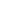 Plan nabave i opremanja realizirat će se prema godišnjem planu nabave koji se nalazi u dokumentaciji računovodstva.10. PRILOZISastavni dijelovi Godišnjeg plana i programa rada škole su:Godišnji planovi i programi rada učiteljaPlan i program rada razrednikaPrilagođeni planovi i programi rada za učenike s teškoćama4. Rješenja o tjednim zaduženjima odgojno-obrazovnih radnikaGore navedeni planovi i programi čuvaju se u Školi.7. Raspored satiNastava je  osnovnoj školi Nikola Tesla organizirana u dvadeset i sedam (27) razrednih odjela. Učenici prvih, drugih, trećih i četvrtih razreda su raspoređeni u dvanaest(12) razrednih odjela i svaki od njih ima svoju matičnu učionicu. Učenici petih, šestih, sedmih i osmih razreda raspoređeni su u petnaest (15) razrednih odjela. Nastava tjelesne i zdravstvene kulturePrema broju nastavnih sati u radnom tjednu, dvorana je na raspolaganju četrdeset (40) nastavnih sati. Svi razredni odjeli u školi, nastavu tjelesne i zdravstvene kulture, prema planu i programu trebaju realizirati u osamdeset nastavnih sati (48 sati za razrednu nastavu i 32 nastavna sata za predmetnu nastavu). Stoga je nastava organizirana tako da na sat TZK odlaze po dva razredna odjela istovremeno, s time da jedan nastavni sat TZK učenici razredne nastave imaju u matičnom razrednom odjelu.Izborna nastavaUčenici mogu odabrati izbornu nastavu informatike, vjeronauka, talijanskog jezika i njemačkog jezika. Najveći broj učenika u razrednom odjelu pohađa nastavu vjeronauka i informatike dok je manji broj učenika razrednog odjela odabrao izbornu nastavu nekog stranog jezika. Za razredne odjele u kojima neku izbornu nastavu ne polazi veći dio učenika, izborna je nastava organizirana na početku ili na kraju nastavnog dana. Prema odluci predmetnih učenika izborna se nastava uglavnom izvodi u blok satu. Za izbornu nastavu njemačkog jezika, spojeno je više razredna odjela jer nastavu pohađa manji broj učenika. Radi se o 8.b i dijelu 8.d razreda, 8.c i drugom dijelu 8.d razreda.Školska knjižnicaŠkolska knjižnica je svakodnevno na raspolaganju učenicima od 08:00 do 13:00 sati.Dežurstva učiteljaUčitelji dežuraju jedan dan u tjednu . Dežurstva su osigurana za sve školske hodnike, hol i blagovaonicu kao i trg ispred škole. Dežurstvo u blagovaonici podrazumijeva prisutnost učitelja za vrijeme marende i ručka. Pri tome se vodilo računa da dežurstvo bude usklađeno sa dnevnom nastavom učitelja. školski satničarAsja Matešić, dipl. ing. biologije s ekologijom	Na osnovu članka 28. Zakona o obrazovanju u osnovnoj i srednjoj školi i članka 50. Statuta Osnovne škole Nikola Tesla u Rijeci, a na prijedlog Učiteljskog vijeća, Vijeća roditelja i ravnateljice škole, Školski odbor na sjednici  održanoj 3. listopada 2019. godine donosiGODIŠNJI PLAN I PROGRAM ZA 2019./20. ŠKOLSKU GODINU.                         Ravnateljica škole	Predsjednica Školskog odboraTatjana Bandera-Mrakovčić, mag. prim. educ.	Vesna Mikjel, mag. prim. educ.____________________________________                                       ________________________________Naziv škole: OSNOVNA ŠKOLA NIKOLA TESLA OSNOVNA ŠKOLA NIKOLA TESLAAdresa škole:Trg Ivana Klobučarića 1Trg Ivana Klobučarića 1Trg Ivana Klobučarića 1Županija:Primorsko-goranskaPrimorsko-goranskaTelefonski broj:051/315-226051/315-226Broj telefaksa:051/317-165051/317-165Internetska pošta:                                  os-ntesla@net.hr                                  os-ntesla@net.hr                                  os-ntesla@net.hrInternetska adresa:http://www.os-ntesla-ri.skole.hr/http://www.os-ntesla-ri.skole.hr/http://www.os-ntesla-ri.skole.hr/Šifra škole:08-071-01608-071-016Matični broj škole:33320123332012OIB:9055201736890552017368Upis u sudski registar (broj i datum):Tt-13/1947-5; 21.03.2013.Tt-13/1947-5; 21.03.2013.Škola vježbaonica za:Učiteljski fakultet (razredna nastava), Filozofski fakultet ( hrvatski jezik, engleski jezik, povijest), Odjel za matematiku, Odjel za informatiku i politehniku (tehnička kultura), Akademija likovnih umjetnosti, Teologija u RijeciUčiteljski fakultet (razredna nastava), Filozofski fakultet ( hrvatski jezik, engleski jezik, povijest), Odjel za matematiku, Odjel za informatiku i politehniku (tehnička kultura), Akademija likovnih umjetnosti, Teologija u RijeciRavnateljica škole:Tatjana Bandera-Mrakovčić, mag. prim educ.Tatjana Bandera-Mrakovčić, mag. prim educ.Zamjenik ravnatelja:Broj učenika:577577Broj učenika u razrednoj nastavi:237237Broj učenika u predmetnoj nastavi:340340Broj učenika s teškoćama u razvoju:4040Broj učenika u cjelodnevnoj nastavi:188188Broj učenika putnika:Ukupan broj razrednih odjela:2727Broj razrednih odjela RN-a:1212Broj razrednih odjela PN-a:1515Broj smjena:11Početak i završetak svake smjene:8,00-16,008,00-16,00Broj radnika:6969Broj učitelja predmetne nastave:3434Broj učitelja razredne nastave:2020Broj učitelja u cjelodnevnoj nastavi:1616Broj stručnih suradnika:22Broj ostalih radnika:1313Broj pripravnika:0Broj mentora i savjetnika:18Broj voditelja ŽSV-a:3Broj računala u školi:120Broj specijaliziranih učionica:9Broj općih učionica:25Broj sportskih dvorana:1Broj sportskih igrališta:0Školska knjižnica:1Školska kuhinja:1NAZIV PROSTORAUčioniceUčioniceKabinetiKabinetiOznaka stanjaOznaka stanjaNAZIV PROSTORAUčioniceUčioniceKabinetiKabinetiopremljenostiopremljenostiopremljenostiopremljenostiklasična učionica, kabinet,BrojVeličinaBrojVeličinaOpćaDidaktičkaknjižnica, dvoranaBroju m2Broju m2OpćaDidaktičkaknjižnica, dvoranau m2u m21. razred3332. razred3333. razred3334. razred333PREDMETNA NASTAVAHrvatski jezik3133Likovna kultura1133Glazbena kultura133Vjeronauk1133Strani jezik3133Matematika3133Priroda i biologija133Kemija1133Fizika1133Povijest1 133Geografija1133Tehnička kultura1133Informatika3133OSTALODvorana za TZK1133Knjižnica1133Zbornica133Uredi433                                Oznaka stanja opremljenosti do 50%..1, od 51-70%..2, od 71-100%..3                                Oznaka stanja opremljenosti do 50%..1, od 51-70%..2, od 71-100%..3                                Oznaka stanja opremljenosti do 50%..1, od 51-70%..2, od 71-100%..3                                Oznaka stanja opremljenosti do 50%..1, od 51-70%..2, od 71-100%..3                                Oznaka stanja opremljenosti do 50%..1, od 51-70%..2, od 71-100%..3                                Oznaka stanja opremljenosti do 50%..1, od 51-70%..2, od 71-100%..3                                Oznaka stanja opremljenosti do 50%..1, od 51-70%..2, od 71-100%..3NASTAVNA SREDSTVA I POMAGALASTANJESTANDARDAUDIO OPREMACD Player3VIDEO I FOTO OPREMATV3VIDEO Player2DVD Player2Grafoskop3WEB kamera1Fotoaparat1INFORMATIČKA OPREMARačunalo za učenike3Laptop3Projektor3Printer2Skener2OSTALA OPREMAFotokopirni aparat3Pijanino2Sintesajzer1Glazbena linija1Instrumentarij1Oznaka stanja opremljenosti do 50%..1, od 51-70%..2, od 71-100%..3Oznaka stanja opremljenosti do 50%..1, od 51-70%..2, od 71-100%..3Oznaka stanja opremljenosti do 50%..1, od 51-70%..2, od 71-100%..3KNJIŽNI FONDSTANJESTANDARDLektirni naslovi (I. – IV. razred)312010/učenikLektirni naslovi (V. – VIII. razred)196010/učenikKnjiževna djela590Stručna literatura za učitelje68330% fondaOstalo (časopisi i audio-video)63UKUPNO6416red.br.   prezime i imegod.rođ.god. stažazvanjestupanjstručne spremepredmetmentor -savjetnikAdžić MateProf. PTOVSSInformatikaAfrić AnitaNast. Pov. Zem.VŠSpovijestsavjetnikMačkić Vančina Dunjadipl.ing.agrono-mijeVSSbiologijaBaraka Blažek HelenaMag.prim.educ.VSSRNBeg Nisi SanjaProf. HJVSSHJBelić NatašaNast. RNVŠSRNBonefačić BlankaProf. informatikeVSSINFBriški KristinaDipl.učiteljVSSRNBrnabić SvijetlanaMag.prim.educ.VSSRNsavjetnikĐikić Adnanprof.islamske vjeronaukeVjeronaukGrbac-Adžić TamaraNast. RNVŠSRNGrce DavorkaMag.prim.educ.VSSRNGržetić-Doričić NivesMag.prim.educ.VSSRNmentorJukić JelenaMag.prim.educ.VSSRNJuraga AnteProf. PTOVSSTKsavjetnikKapović Vidmar PetraDipl.učiteljVSSRNKasunić IvanaProf. EJ i HJVSSEJKevrić DavorProf. geografijeVSSGEOKojanec Mladenprof.Mat. i Fiz.VSSMat./Fiz.mentorKovačić AnaProf. EJVSSEJKovačić MirjanaMag.prim.educ.VSSRNmentorLambaša IvonaProf.Mat. i Fiz.VSSMAT, FIZ.Malnar IgorProf. Likovne kultureVSSLikovna kulturaMatešić AsjaDipl.ing.biologije s ekologijomVSSPriroda i BiologijasavjetnikMihaljević GiannaProf. talijanskog i ruskog  jezikaVSSTJMijić VedranMag.mus.VSSGlazbena kulturaMikjel VesnaMag.prim.educ.VSSRNsavjetnikMilušić TomislavaDipl. teologVŠSVjeronauksavjetnikNikolić TamaraDipl.ing. kemijeVSSKEMPavić NatašaProf. kineziologijeVSSTZKPavlak Ćoso DanielaProf. EJ i španjol.VSSEJsavjetnikPeić Rančić IrenaProf. HJVSSHJmentorPernjak DamirProf.MatematikeVSSMatViter Klem Alladipl.teologVSSUčenje ruskog jezika i kulture po modelu CSahatciu DianaDipl. oecc.VSSUčenje albanskog jezika i kulture po modelu CSimon-Pađen SanjaDipl.učiteljVSSRNSkitarelić SnježanaMag.prim.educ.VSSRNmentorSmoković AleksandraDipl.učiteljVSSRNSmolčić Padjen Ivanamag. educ. philol. croat.VSSHJStojaković KlaraDipl.učitelj,mag bibl.VSSRNŠegota LukaMag.educ.hist.et philol.germ.VSSPovijest, njemački jezikŠkarica TanjaNast. RNVŠSRNŠtokić PetraMag.teologijeVSSVjeronaukTiškivski OleksandrMag. kineziologijeVSSTZKTrinajstić NenadProf. MAT i INFVSSMATTurk KarmenProf. pedagogije i inf.VSSInformatikaVidaković DoroteaProf. tal.jezika i knjiž.VSSTalijanski j.Vidaković ŽeljkoNast. Pov.i geog.VŠSGeog.Vižentin Miknić MarijanaDipl.učiteljVSSRNVoćanec AnamarijaDipl.učiteljVSSRNVranković MarinaProf. HJVSSHJVuković Prpić InesProf. engl. i njem.VSSEJmentorZorović MartinaDipl.učiteljVSSRNZubalj KristinaDipl. teologVSSVjeronauksavjetnikred.br.ime  i prezimegod.rođ.god.stažastrukastupanjstr.spremepredmetmentorsavjetnik1.Tatjana Bandera-Mrakovčićmag.prim.educ.VSSRavnateljmentor2.Orjana Marušić Štimacmr.sc.VSS/2Psihologsavjetnik3.Anđelka Tutekdr.sc.VSS/2KnjižničarRed. brojIme i prezimeGodinaStupanj stručneRadi satiRadi s učenikomRed. brojIme i prezimerođenjaspremetjednoRadi s učenikomrođenjaspremetjedno1.Martina PiškorV.Č.J2.Danijela BrusićD.G.3.Tajana PavlešićV.Z.Red.Ime i prezimeGodinaZvanjeRadno mjestoPripravnički stažIme i prezimebrojpripravnikarođenjaZvanjeRadno mjestootpočeomentorabrojpripravnikarođenjaotpočeomentora1.rednibrojIme i prezimeGod.rođ.StrukaStupanjŠkolske spremePoslovi koje obavljaAndrea KancijanićDipl.prav.VSSTajnikBoška KošuljandićDipl.oeccVSSRačunovođaDarko PavičićTrgovacSSSDomar - ložačMarina TomićKuharSSSKuharicaMarijana ČakarKemijski laborantSSSSpremačicaSenada KamberajRadnicaNKVSpremačicaLjubica LišićRadnicaNKVSpremačicaMarinka PrgometRadnicaNKVSpremačicaRuža Božanovićek.tehničarKVKuharicabrred.ime i prezimered.nast.org.sl. vr.izb.razre.poslovidop.dod.izv.nast.ostaloukupnobr. sati god. zad.Adžić Mate --20---22242080Afrić Anita 18--2-22-242080Bonefačić Blanka101040Baraka Blažek Helena813-1--1-232080Šegota Luka 12-10---1-232080Beg Nisi Sanja 19--2--1-222080Belić Nataša813-1--1-232080Briški Kristina813-1--    1-232080Brnabić Svijetlana 813-1--11242080Zorović Martina 813-1--1-232080Đikić Adnan--4-----4252Grbac-Adžić Tamara 813-1--1-232080Grce Davorka 813-1--1-232080Gržetić-Doričić Nives 813-1--1-232080Mačkić Vančina Dunja8-------8590Jukić Jelena 813-1--1-232080Juraga Ante 15--2--42232080Kapović Vidmar Petra  813-1--1-232080Kasunić Ivana18--212--232080Kojanec Mladen20---11--222080Kevrić Davor20211242080Kvatruč Doris811101040Kovačić Ana15--211--191720Kovačić Mirjana 16--2111-212080Lambaša Ivona18--211--222080Matešić Asja 20----121242080Mihaljević Gianna6------6520Mijić Vedran18--2--22232080Mikjel Vesna813-1---1232080Milušić Tomislava --22---2-242080MalnarIgor 15--2--42222080Nikolić Tamara14----2-3191720Pavić Nataša 20-----22242080Pavlak  Ćoso Daniela18--2-2--222080Pernjak Damir2011--222080Peić Rančić Irena17--2111-222080Sahatciu Diana --5-----5520Alla Viter Klem--5-----5520Simon-Pađen Sanja 16--2111-212080Skitarelić Snježana 813-1--11242080Smoković  Aleksandra16--2111-212080Smolčić Padjen Ivana14211181710Stojaković Klara 813-1--1-232080Štokić Petra--12-----121040Škarica Tanja 813-1--1-232080Gačić Sunčica813-1--1-232080Trinajstić Nenad16--211-2222080Turk Karmen 14-62-2--242080Tiškivski Oleksandr10-------10870Vidaković Dorotea--20--2222080Vidaković Željko20---211-242080Vižentin Miknić Marijana813-1--1-232080Voćanec Anamarija813-1--1-232080Vranković Marina 18--2-11-222080Vuković Prpić Ines18-2--21-232080Zubalj Kristina --20--121242080Red.Ime i prezimeRadnoRad saBroj satiBroj satiRed.Ime i prezimeStrukaRadno mjestovrijemestrankamaBroj satigodišnjegbrojradnikaStrukaRadno mjestovrijemestrankamatjednogodišnjegbrojradnika(od – do)(od – do)tjednozaduženja(od – do)(od – do)zaduženja1.Tatjana Bandera-MrakovčićRavnateljica7,30-15,308,30-13,304020802.Orjana Marušić-ŠtimacPedagoginja8-138-134020805.Anđelka TutekKnjižničarka8-138-13402080Red.brojIme i prezimeStrukaNazivposlova koje obavljaBrojsatitjednoRadnovrijemeod-doBroj satigodišnjeg zaduženjaAndrea KancijanićDip.pravnikTajnica407.30-15.302080Boška KošuljandićDipl.oeccRačunovođa408.00-16.002080Darko PavičićRadnik naOdržavanju406.00-14.002080Marijana ČakarKem. laborantSpremačica4013.00-21.002080Senada KamberajRadnicaSpremačica4013.00-21.002080Ljubica LišićRadnicaSpremačica4013.00-21.002080Ruža BožanovićRadnicaSpremačica406.00-14.009.00-17.002080Marinka PrgometRadnicaSpremačica4013.00-21.002080Marina TomićKuharicaKuharica406.00-14.009.00-17.002080PRIZEMLJEPRIZEMLJEPRIZEMLJEPRIZEMLJEPRIZEMLJEPRIZEMLJEPRIZEMLJEDEŽURNO MJESTODEŽURNO MJESTOPONEDJELJAKUTORAKSRIJEDAČETVRTAKPETAK1. ULAZNA VRATA (ISPRED ULAZA)1. ULAZNA VRATA (ISPRED ULAZA)M. ADŽIĆO. TIŠKIVSKIV. MIJIĆL. ŠEGOTAN. PAVIĆ2. SREDIŠNJI DIO2. SREDIŠNJI DIOA. AFRIĆT. NIKOLIĆI. PEIĆ RANČIĆT. MILUŠIĆ(od 4. sata)N. TRINAJSTIĆ3. LIJEVO KRILO (DVORIŠTE PREMA PARKU)3. LIJEVO KRILO (DVORIŠTE PREMA PARKU)T. ŠKARICA (A)/S. GAČIĆ(B)S. SKITARELIĆ(A)/A. VOĆANEC (B)K. BRIŠKI (A)/H. BARAKA BLAŽEK(B)/N. GRŽETIĆ-DORIČIĆ (A)/M. VIŽENTIN MIKNIĆ (B)J. JUKIĆ(A)/P. KAPOVIĆ VIDMAR (B)4. DESNO KRILO (DVORIŠTE PREMA KOSOM TORNJU)4. DESNO KRILO (DVORIŠTE PREMA KOSOM TORNJU)T. GRBAC-ADŽIĆD. GRCE(A)/N. BELIĆ (B)SUTERENSUTERENSUTERENSUTERENSUTERENSUTERENSUTERENDEŽURNO MJESTODEŽURNO MJESTOPONEDJELJAKUTORAKSRIJEDAČETVRTAKPETAK5. SREDIŠNJI DIO I LIJEVO KRILO(DVORIŠTE PREMA POLIKLINICI MEDICO)5. SREDIŠNJI DIO I LIJEVO KRILO(DVORIŠTE PREMA POLIKLINICI MEDICO)JURAGAI. MALNAR 1.KAT1.KAT1.KAT1.KAT1.KAT1.KAT1.KATDEŽURNO MJESTODEŽURNO MJESTOPONEDJELJAKUTORAKSRIJEDAČETVRTAKPETAK6. LIJEVO KRILO (MALO DVORIŠTE)6. LIJEVO KRILO (MALO DVORIŠTE)M. VRANKOVIĆS. B. NISIK. ZUBALJ(od 4.sata)A.SMOKOVIĆB.BONEFAČIĆ (od 4. sata)S. SIMON-PAĐENP. ŠTOKIC(od 4. sata)K. STOJAKOVIĆ (A)/V. MIKJEL (B)7. DESNO KRILO (MALO DVORIŠTE)7. DESNO KRILO (MALO DVORIŠTE)D. KEVRIĆA. MATEŠIĆD. KVARTUČM. KOVAČIĆD. PAVLAK ĆOSOS. BRNABIĆ (A)/M. CRNKOVIĆ (B)D. MAČKIĆ VANČINAD. VIDAKOVIĆ(od 4. sata)2.KAT2.KAT2.KAT2.KAT2.KAT2.KAT2.KATDEŽURNO MJESTOPONEDJELJAKPONEDJELJAKUTORAKSRIJEDAČETVRTAKPETAK8. LIJEVO KRILOD. PERNJAKD. PERNJAKM. KOJANECI. LAMBAŠAK. TURKJURAGA9. DESNO KRILOKOVAČIĆKOVAČIĆI.  S. PADJENI. VUKOVIĆ PRPIĆI.  KASUNIĆMjesecBroj radnih danaZnačajni datumirujan169.9. – prvi dan škole, 10.9. olimpijski dan ,21.9.Međunarodni dan mira,  26.9. Europski dan jezikalistopad213.10. Međunarodni dječji dan, 8.10. Dan neovisnosti,12.10. Dan zahvalnosti za plodove zemlje, 20.10. Svjetski dan jabuke, 17.10. Europski dan oživljavanja srcastudeni211.11.Svi sveti, 16.11. Međunarodni dan tolerancije, 18.11. Dan sjećanja na Vukovarprosinac157.12. Večer matematike, 6. 12. Sveti Nikola,10.12. Dan ljudskih prava, 14.12 – 17.12. Priredbe u školi, 1. obrazovno razdoblje 73 radnih dana1. obrazovno razdoblje 73 radnih dana23. prosinca 2019. – 10. siječnja 2020. ZIMSKI ODMORsiječanj15 27.1. Dan sjećanja na Holokaustveljača2014. 2. Valentinovo, 8.2. Dječja maškarana povorkaožujak228.3. Dan žena , 19.3. Dan očeva, 21.3. Dan darovitih učenika  22.3. Svjetski dan vodatravanj159. -17.travnja PROLJETNI ODMOR 22.4. Dan planeta Zemljesvibanj20 2. do 4. Dani MO „Školjić,8.5. Majčin dan,  9.5. Dan Europe , u tjednu od 29.5 obilježavanje Dana školelipanj 11 18.6. početak ljetnog odmora, 29.6. – 5.7. podjela svjedodžbi za kraj školske godine.   2. obrazovno razdoblje 103 radnih dana    2. obrazovno razdoblje 103 radnih dana    2. obrazovno razdoblje 103 radnih dana UKUPNO 176 radnih danaUKUPNO 176 radnih danaUKUPNO 176 radnih danaRazredBr.uč.Br.odj.MŽPutniciCNRazrednikI.57335221648Gržetić-Doričić/Vižentin Miknić, Briški/Baraka Blažek, Grbac-AdžićII.60336241449Skitarelić/Voćanec, Kapović Vidmar/Jukić, KovačićIII.5632234742Škarica/Gačić, Belić/Grce, SmokovićIV.64327371949Mikjel/Stojaković, Brnabić/Zorović, Simon-PađenUkupnoniži23712120 117 56188RazredBr.uč.Br.odj.MŽPutniciCNRazrednik          V.92 44745-Kovačić, Beg Nisi, Mijić, JuragaVI.8944346-Vuković Prpić, Malnar, Trinajstić, TurkVII.7533243-Smolčić Padjen, Pavlak Ćoso, VrankovićVIII.8443747-Lambaša, Peić Rančić, Kasunić, Afrić Ukupnoviši34015159181-Ukupno57727279298-Rješenjem određen oblik radaI.II.III.IV.V.VI.VII.VIII.UkupnoModel individualizacije1158565435Prilagođeni program2125Posebni programRaz.HJLKGKEJMATPDBIOKEMFIZPIDPOVZEMTKTZKUK1.a175353570140701056301.b175353570140701056301.c175353570140701056302.a175353570140701056302.b175353570140701056302.c175353570140701056303.a175353570140701056303.b175353570140701056303.c175353570140701056304.a175353570140105706304.b175353570140105706304.c17535357014010570630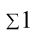 2100420420840168094511557560Raz.HJLKGKEJMATPDBIOKEMFIZPIDPOVZEMTKTZKUK5.a175353510514052,57052,535707705.b175353510514052,57052,535707705.c175353510514052,57052,535707705.d175353510514052,57052,535707706.a175353510514070707035708056.b175353510514070707035708056.c175353510514070707035708056.d175353510514070707035708057.a1403535105140707070707035709107.b1403535105140707070707035709107.c1403535105140707070707035709108.a1403535105140707070707035709108.b1403535105140707070707035709108.c1403535105140707070707035709108.d140353510514070707070703570910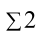 2380525525157521004904904904901050980525105012670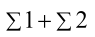 4480945945241537804904904904909451050980525220520230VjeronaukVjeronaukPlanirano satiPlanirano satiRazredBroj učenikaBroj grupaIzvršitelj programaTGI.3536210I.3536210II.3836210III.4536210IV.4036210I. – IV.1581224840V.4048280VI.3536210VII.5048280VII.5048280VIII.3536210VIII.3536210V. – VIII.16014vjeroučitelji28980I. – VIII.31826vjeroučitelji501750Njemački jezikNjemački jezikPlanirano satiPlanirano satiRazredBrojBroj grupaIzvršitelj programaTGRazredučenikaBroj grupaIzvršitelj programaTGučenikaIV.291Luka Šegota270IV.291270V.251Luka Šegota270VI.231Luka Šegota270VII.221Luka Šegota270VIII.161Luka Šegota270IV. – VIII.1155učitelj stranih jezika10350Talijanski jezikTalijanski jezikPlanirano satiPlanirano satiRazredBrojBroj grupaTGRazredučenikaBroj grupaTGučenikaIV.403Gianna MihaljevićDorotea Vidaković6210V.513Dorotea VidakovićGianna Mihaljević6210VI.493Dorotea Vidaković6210VII.402Dorotea Vidaković4140VIII.442Dorotea Vidaković4140IV. – VIII.22413učitelji stranih jezika26910InformatikaInformatikaPlanirano satiPlanirano satiRazredBrojBroj grupaIzvršitelj programaTGRazredučenikaBroj grupaIzvršitelj programaTGučenikaI573Mate Adžić6210VII733Mate Adžić6210VII7336210VIII804Mate Adžić8280VII – VIII21010Učitelj informatike20700SADRŽAJ RADAPredviđeno vrijeme ostvarivanjaPredviđeno vrijeme u satimaPOSLOVI  PLANIRANJA  I  PROGRAMIRANJA220Izrada Godišnjeg plana i programa rada školeVI - IX40Izrada plana i programa rada ravnateljaVI – IX5Koordinacija u izradi predmetnih kurikulumaVI – IX5Izrada školskog kurikulumaVI – IX40Izrada Razvojnog plana i programa školeVI – IX5Planiranje i programiranje rada Učiteljskog i Razrednih vijećaIX – VI5Izrada zaduženja učiteljaVI – VIII20Izrada smjernica i pomoć učiteljima pri tematskim planiranjimaIX – VI5Planiranje i organizacija školskih projekataIX – VI101.10.Planiranje i organizacija stručnog usavršavanjaIX – VI51.11.Planiranje nabave opreme i namještajaIX – VI51.12.Planiranje i organizacija uređenja okoliša školeIX – VI51.13.Ostali posloviIX – VIII90POSLOVI  ORGANIZACIJE  I KOORDINACIJE RADA220Izrada prijedloga organizacije rada Škole (broj razrednih odjela, broj smjena, radno vrijeme smjena, organizacija rada izborne nastave, INA, izrada kompletne organizacije rada Škole).IX – VIII50Izrada Godišnjeg kalendara rada školeVIII – IX5Izrada strukture radnog vremena i zaduženja učiteljaVI – IX20Organizacija i koordinacija vanjskog vrednovanja prema planu NCVVO-aIX – VI5Organizacija i koordinacija samovrednovanja školeIX – VI5Organizacija prijevoza i prehrane učenikaIX – VII5Organizacija i koordinacija zdravstvene i socijalne zaštite učenikaIX – VI5Organizacija i priprema izvanučionične nastave, izleta i ekskurzijaIX – VI5Organizacija i koordinacija rada kolegijalnih tijela školeIX – VIII52.10.Organizacija i koordinacija upisa učenika u 1. razredIV – VII102.11.Organizacija i koordinacija obilježavanja državnih blagdana i praznikaIX – VI52.12.Organizacija zamjena nenazočnih učitelja IX – VI102.13.Organizacija dopunske nastave, popravnih, predmetnih i razrednih ispita VI i VIII102.14.Organizacija poslova vezana uz odabir udžbenikaV-IX102.15. Poslovi vezani uz natjecanja učenikaI-VI52.16. Organizacija popravaka, uređenja, adaptacija  prostoraI i VIII202.17.Ostali posloviIX – VIII30PRAĆENJE REALIZACIJE PLANIRANOG RADA ŠKOLE220Praćenje i  uvid u ostvarenje Plana i programa rada školeIX – VI10Vrednovanje i analiza uspjeha na kraju odgojno obrazovnih razdoblja     XII i VI10Administrativno pedagoško instruktivni rad s učiteljima, stručnim suradnicima i pripravnicimaIX – VI20Praćenje rada školskih povjerenstavaIX – VI10Praćenje i koordinacija rada administrativne službeIX – VIII10Praćenje i koordinacija rada tehničke službeIX – VIII10Praćenje i analiza suradnje s institucijama izvan školeIX – VIII10Kontrola pedagoške dokumentacijeIX – VIII20Ostali posloviIX – VIII120RAD U STRUČNIM I KOLEGIJALNIM TIJELIMA ŠKOLE135Planiranje, pripremanje i vođenje sjednica kolegijalnih  i stručnih tijelaŠkola za životIX – VIII3070Suradnja sa Sindikalnom podružnicom školeIX – VIII5Ostali posloviIX – VIII30RAD S UČENICIMA, UČITELJIMA, STRUČNIM SURADNICIMA I RODITELJIMA2355.1. Dnevna, tjedna i mjesečna planiranja s učiteljima i suradnicima5.2. Škola za životIX – VIII35505.2. Praćenje rada učeničkih društava, grupa i pomoć pri raduIX – VI55.3. Briga o sigurnosti, pravima i obvezama učenikaIX – VI155.4. Suradnja i pomoć pri realizaciji poslova svih djelatnika školeIX – VIII305.5. Briga o sigurnosti, pravima i obvezama svih zaposlenikaIX – VIII55.6. Savjetodavni rad s roditeljima /individualno i skupno/IX – VIII305.7. Uvođenje pripravnika u odgojno-obrazovni rad305.8. Poslovi oko napredovanja učitelja i stručnih suradnika205.9. Ostali posloviIX – VIII15ADMINISTRATIVNO – UPRAVNI I RAČUNOVODSTVENI POSLOVI220Rad i suradnja s tajnikom školeIX – VIII50Provedba zakonskih i podzakonskih akata te naputaka MZOS-aIX – VIII20Usklađivanje i provedba općih i pojedinačnih akata školeIX – VIII10Provođenje raznih natječaja za potrebe školeIX – VIII106.5.  Prijem u radni odnos /uz suglasnost Školskog odbora/IX – VIII5 Poslovi zastupanja školeIX – VIII56.7.  Rad i suradnja s računovođom škole     IX – VIII306.8.  Izrada financijskog plana školeVIII – IX206.9.  Kontrola i nadzor računovodstvenog poslovanjaIX – VIII106.10 Organizacija i provedba inventureXII56.11. Poslovi vezani uz e-maticeVI106.12. Potpisivanje i provjera svjedodžbi i učeničkih knjižicaVI106.13. Organizacija nabave i podjele potrošnog materijalaVIII i I106.14. Ostali posloviIX – VIII25SURADNJA  S  UDRUGAMA, USTANOVAMA I INSTITUCIJAMA150Predstavljanje školeIX – VIII20Suradnja s Ministarstvom znanosti, obrazovanja i športaIX – VIII10Suradnja s Agencijom za odgoj i obrazovanjeIX – VIII5Suradnja s Nacionalnim centrom za vanjsko vrednovanje obrazovanjaIX – VIII2Suradnja s Agencijom za mobilnost i programe EUIX – VIII5Suradnja s ostalim Agencijama za obrazovanje na državnoj raziniIX – VIII3Suradnja s Uredom državne upraveIX – VIII5Suradnja s osnivačemIX – VIII20Suradnja s Zavodom za zapošljavanjeIX – VIII57.10.Suradnja s Zavodom za javno zdravstvoIX – VIII57.11.Suradnja s Centrom za socijalnu skrbIX – VIII57.12.Suradnja s Obiteljskim centromIX – VIII27.13.Suradnja s Policijskom upravomIX –VIII57.14.Suradnja s Župnim uredomIX – VIII37.15.Suradnja s ostalim osnovnim i srednjim školamaIX – VIII57.16.Suradnja s turističkim agencijamaIX – VIII57.17.Suradnja s kulturnim i sportskim ustanovama i institucijamaIX – VIII107.18.Suradnja s svim udrugamaIX – VIII57.19.Ostali posloviIX – VIII15 STRUČNO USAVRŠAVANJE200Stručno usavršavanje u matičnoj ustanoviIX – VI30Stručno usavršavanje u organizaciji ŽSV-a, MZO-a, AZZO-a, Škola za životIX – VI5090Stručno usavršavanje u organizaciji ostalih ustanovaIX – VI10Praćenje suvremene odgojno obrazovne literatureIX – VI10Ostala stručna usavršavanjaIX – VI10OSTALI POSLOVI RAVNATELJA170Vođenje evidencija i dokumentacije IX – VI50Ostali nepredvidivi posloviIX – VI120UKUPAN BROJ PLANIRANIH SATI RADA GODIŠNJE:20802080Sadržaj radaVrijemeSati1. PLANIRANJE I PRIPREMANJEsuradnja u planiranju i programiranju rada škole za šk. god. 2019./2020. s  posebnim  naglaskom na uvođenje kurikularne reformesudjelovanje u izradi školskog kurikulumasudjelovanje u izradi plana i programa rada školesudjelovanje u izradi IOOP-a sudjelovanje u pripremi sjednica RV, UVsudjelovanje u izradi planova i programa projekataizrada plana i programa projekta „Školsko poslijepodne samo za mene“izrada plana i programa izvannastavne aktivnosti “Građanski odgoj i obrazovanje”planiranje profesionalne orijentacije i informiranja učenika sedmih i osmih razredaplaniranje i pripremanje upisa u prvi razred i psihologijskog ispitivanja spremnosti za polazak u školuplaniranje i priprema dopunske i pripremne nastave hrvatskoga jezika za učenike koji ne znaju ili nedostatno znaju hrvatski jezikplan i priprema preventivnih programaplaniranje i priprema rada pomoćnika u nastaviplaniranje i pripremanje projekta EURIDISplaniranje, pripremanje i koordinacija volontera u radu s učenicimaplan i priprema predavanja i radionica za učenike, učitelje i roditeljerujanprosinacožujak-svibanj50252020ukupno sati1152. RAD S UČENICIMAprijem prvoškolaca i novopridošlih učenikapraćenje adaptacije prvoškolaca i novih učenikapraćenje učenika s posebnim potrebama koordiniranje dopunskog učenja hrvatskog jezikapsihologijsko ispitivanje spremnosti za polazak u školurad s darovitima – poticanje očuvanja i razvoja potencijalno darovitih učenika, primjena EPoC-aizvannastavna aktivnost “Građanski odgoj i obrazovanje”savjetodavni rad s učenicima (pojedinačno, male skupine)radionice za učenike “Učim lakše, pamtim dulje”, „To sam JA“…provođenje radionica programa TŽV za učenike 3. do 7. razredarad s učenicima s posebnim potrebama rad na prevenciji nepoželjnih oblika ponašanja i promicanje nenasilnih oblika ponašanja aktivnosti s učenicima ambasadorima “Tić”-akoordinacija i sudjelovanje u provođenju programa i projekata: TŽV, MAH, PIA, Portić - luka osjećaja, Capoiera…profesionalno informiranje i usmjeravanje učenikavođenje preventivnog projekta “Školsko poslijepodne samo za mene”vođenje projekta EURIDISkoordiniranje pomoći u okviru programa Rinkluzija i ostalih oblika asistencije učenicimarujantijekom godinetravanjtijekom godinetijekom godinestudeni-lipanj804020020080503010050ukupno sati9303. RAD S RODITELJIMA savjetodavni rad s roditeljima obveznika i prijevremenih za upis u prvi razredsavjetodavni rad s roditeljima prvoškolaca, novopridošlih učenika i učenika s posebnim potrebamasavjetodavni rad s roditeljima i skrbnicimarad na poticanju pozitivnog roditeljstva i nenasilnog ponašanjarad na zaštiti djece od zanemarivanja i zlostavljanjasavjetodavni rad s roditeljima učenika osmih razreda u svezi profesionalne orijentacijeroditeljski sastanci – predavanja i radionice ožujak-lipanjtijekom godine25707130153020ukupno sati2614. RAD S UČITELJIMAsuradnja u planiranju i programiranju rada u 2019./2020. s posebnim naglaskom na uvođenje kurikularne reformesuradnja u izradi IOOP-aizmjena informacija o učenicima prvih, petih razreda, novopridošlim učenicima i učenicima s posebnim potrebamasuradnja u provođenju projekata i programasuradnja u realizaciji izvannastavnih aktivnosti, terenske nastave i sl.savjetodavni pojedinačni rad s učiteljimastručna predavanja i radionice (UV, RV, aktivi) – samostalno izvođenje i izvođenje od strane vanjskih suradnikaunapređivanje nastave i rada škole Uvođenje građanskog odgoja u nastavumanagement profesionalnog stresa rad na poticanju nenasilnog ponašanja i zaštite djece od zanemarivanja i zlostavljanjarujantijekom godine303010100205030ukupno sati2705. OSTALI POSLOVIsudjelovanje u izradi statističkih izvješća, pisanih izvješća i dopisakoordiniranje programa TŽVkoordiniranje projekta Rinkluzijaevaluacija i samoevaluacija rada učiteljarad u Povjerenstvu za utvrđivanje primjerenog oblika školovanjarad u Povjerenstvu za utvrđivanje spremnosti za polazak u školurad u Timu za kvalitetuuvođenje i praćenje novozaposlenih učiteljauvođenje i praćenje pripravnikauvođenje i praćenje pomoćnika u nastavi i osobnih pomoćnikamentorstvo studentima i pripravnicimakoordinacija zdravstvene skrbi - sa školskom ambulantomsuradnja s vanjskim suradnicima:edukacijski rehabilitatori (logoped, socijalni pedagog, tiflopedagog, surdopedagog...), školska liječnica, Klinika za dječje bolesti, druge zdravstvene ustanoveCentar za socijalnu skrbPravobraniteljica za djecuPolicijska upravaZavod za zapošljavanjeDržavno odvjetništvoDom za djecu “Tić”Javna ustanova “Priroda”Zavod za hitnu medicinu PGŽ          Filozofski fakultet, Učiteljski fakultet, Sveučilište u Rijeci, Sveučilište u            ZagrebuNastavni zavod za javno zdravstvoLjubičasti telefon, Portić, Smart, volonteri, itd.VOĐENJE I KOORDINACIJA PROJEKATA I PROGRAMA:Školsko poslijepodne samo za mene – autor, koordinator i voditelj Građanski odgoj i obrazovanje, izvannastavna aktivnost za učenike sedmih razreda - provoditelj EURIDIS - autor i voditelj TŽV - koordinatorRinkluzija - koordinatorAmbasadori Tić-a - voditelj i koordinatorZajedno više možemo - koordinatorZdrav za 5 - koordinatorSuradnja s udrugom Portić - koordinatorLjubičasti telefon - koordinatorUključivanje studenata Učiteljskog fakulteta u Rijeci u rad s učenicima  - koordinator Nastavni zavod za javno zdravstvo - koordiniranje preventivnih programa školske ambulanteKoordiniranje i suradnja u realizaciji ostalih preventivnih programa i akcijatijekom godine10010012030534ukupno sati4046. PERMANENTNO OBRAZOVANJEaktivno sudjelovanje u Loomen-usudjelovanje na kongresima i konferencijama stručne tematike odgoja i obrazovanja, psihologije, učenika s posebnim potrebama, vođenja projekata, građanskog odgoja i obrazovanja sudjelovanje na stručnim skupovima stručno usavršavanje praćenjem stručne literaturepraćenje zakonske regulativelistopadtravanjtijekom godine100UKUPAN BROJ PLANIRANIH SATI RADA GODIŠNJE:2080VrijemeNapomenaPoslovi koji ovise o broj učenika odjela:poslovi vezani uz učeničke zadrugePovremenoposlovi u vezi osiguranja učenikaRujan/povremenoposlovi uz učenike putnike (izrada popisa, podjela potvrda za javni prijevoz)Rujan- kolovozposlovi sastavljanja popisa učenika putnika koji imaju pravo na besplatni prijevoz uz suradnju s lokalnom samoupravom i razrednicimaRujan/povremeno izdavanje potvrda učenicimasvakodnevno provođenje postupka ekskurzija i izletatijekom školske godinePo izvješću razrednika poslovi vezani za izdavanje učeničkih svjedodžbi Lipanj poslovi u vezi ostvarivanja socijalnih prava učenikaRujan, listopad/povremenoU suradnji s lokalnom samoupravom sudjelovanje u organizaciji zdravstvene zaštite učenika (cijepljenje, sistematski pregledi…)Rujan/povremeno U suradnji sa školskom liječnicomposlovi vezani uz upise novih učenikaRujan/povremenoPo prijavi roditeljaposlovi vezani uz upis učenika u prvi razred osnovne školeTravanj, lipanj, rujanPrema odluci Ureda državne upraveposlovi vezani uz prijelaz učenika u drugu školutijekom školske godinePoslovi koji su vezani brojem radnika: prijavljivanje pripravnikaIX - VIIIpomoć pripravnicima pri spremanju stručnog ispitaIX - VIIIposlovi vezani uz zasnivanje i prestanak radnog odnosaIX - VIIIobjava natječaja za slobodna radna mjestaIX - VIII prijava potrebe za radnikom ( ured državne uprave u Županiji)IX - VIII kontaktiranje sa Hrvatskim zavodom za zapošljavanjeIX - VIII prikupljanje i urudžbiranje zamolbi po natječajupovremeno obavješćivanje kandidata po natječajupovremenoPo odluci Školskog odboraizrada ugovora o radu, odlukaIX - VIII prijave i odjave na ZMIO i HZZOIX - VIII prijava zasnivanja radnih odnosa upravi za financije MZOŠIX - VIIIevidentiranje primljenih radnikaIX - VIII izrada rješenja o tjednom zaduženju učitelja i stručnih suradnikarujan/povremenoPo odluci ravnatelja i GPPR-u Škole vođenje evidencije odsutnosti s poslaIX - VIIIvođenje evidencije putnih nalogaIX - VIIIPo odluci ravnatelja poslovi u vezi praćenja stručnog usavršavanja radnikapovremenoPo prijavi radnikaizdavanje potvrde radnicimaIX - VIIIizrada rješenja za godišnji odmorSvibanj, lipanj vođenje osobnih dosjea radnikaIX - VIII vođenje  sanitarnih knjižicapovremeno provođenje sistematske kontrole nad radom radnika na pomoćnim i tehničkim poslovima redovitoorganiziranje i održavanje sastanaka sa radnicima na pomoćno-tehničkim poslovima zbog rješavanja problema na njihovom radnom mjestu povremenoPrema zahtjevu radnika i potrebi Škole sudjelovanje u organizaciji zdravstvene zaštite radnika (sistematski pregledi)rujan, listopad, studeniPoslovi vezani uz ustanovu su: praćenje zakonskih i podzakonskih propisa putem stručnih seminara i literature, a vezani su za Zakon o radu, Zakon o javnoj nabavi, Zakon o osnovnom i srednjem školstvu, Zakon o općem upravnom postupku, Zakon o zakupu, Zakon o zaštiti na radu, Zakon o zaštiti od požara, Zakon o obveznim odnosima, Zakon o zaštiti osobnih podataka, Zakon o zaštiti pučanstva od zaraznih bolesti, Zakon o ustanovama i dr.)redovito priprema i izrada normativnih akata (Statuta, Pravilnika o radu, Pravilnika o zaštiti od požara, Pravilnika o zaštiti na radu, Pravilnika o knjižnici, Pravilnik o radu školskog odbora, Pravilnik o kućnom redu i dr.)povremenoPrema zakonskim odredbama ili nalazu inspekcijeizrada ugovora, rješenja i odlukaIX - VIIIposlovi vezani za statusne promjene škole ( priprema cjelokupne dokumentacije za Trgovački sud, javnog bilježnika, objava u narodnim novinama i sl.)povremenoPo provedenim zakonskim izmjenama i odlukama Školskog odborapomoć pri rješavanju imovinsko-pravnih poslova (zemljišnih, katastar)povremenoPripremanje i sudjelovanje  na sjednicama Školskog odboraredovitoPrema planu rada Školskog odboraprovođenje izbora ravnateljaredovito svake 5. godinesavjetodavni rad o primjeni zakonskih i drugih propisapovremenosuradnja i izvješćivanje  radničkog vijeća o bitnim promjenama vezanim za radni odnos radnika i rad škole povremenosuradnja u pripremi sjednica Školskog odbora i Vijeća roditeljaredovitoPrema planu rada Školskog odbora i Vijeća roditeljabriga o pravovremenom informiranju radnika škole o odlukama organa upravljanja – školskog odborapovremenopravilno vođenje i čuvanje dokumentacije o radu Školskog odboraIX - VIIIdostava poziva za sjednice Školskog odboraredovitoPrema planu rada Školskog odborapisanje zapisnika na sjednicama Školskog odboraredovitoPrema planu rada Školskog odborasudjelovanje u provedbi inspekcijskog nadzoraredovitopriprema i sudjelovanja u provođenju postupka javne nabave prema potrebivodi cjelokupnu dokumentaciju u svezi s propisima Zakona o zaštiti na radu, Zakona o zaštiti od požara (vodi dokumentaciju o atestima vatrogasnih aparata, kotlovnica, hidranata, protupanična rasvjeta, periodični pregled gromobrana, električnih instalacija, ispitivanje strojeva rada i sl.)IX - VIIIPrema zakonskim obvezamasudjeluje u izradi procjene opasnosti, plana evakuacijepovremenoPrema zakonskim obvezamaposlovi u vezi iznajmljivanja prostora (natječaj, izrada ugovora i sl.)povremenoposlovi u vezi popisa inventara školeprosinacPoslovi koji su vezani za rad ustanove, za nastavnike, učenike i razredne odjeleprimanje, razvrstavanje i otpremanje pošteSvakodnevno ( 1 sat)vođenje urudžbenog zapisnikaSvakodnevno ( 1/2 sat)sastavljanje i pisanje raznih dopisa, upita, prijedloga, mišljenja, zahtjeva, molbi, odgovora i sl.Svakodnevno(4  sat)izdavanje i prijem svjedodžbi prijelaznica i duplikata svjedodžbi bivšim učenicima školepovremenoNa zahtjev građanafotokopiranje za potrebe školepovremenodaktilografski (kompjutorski) poslovi i poslovi telefonske sekretariceSvakodnevno (2 sat)vođenje brige o matičnim knjigama učenikapovremenoU suradnji s razrednicima i ravnateljemvođenje arhive školeIX - VIIIPrema zakonskim propisimaposlovi na prijepisu važnih akatapovremenoposlovi vezani uz vođenje blagajne povremenopravovremenost u nabavci potrošnog materijala, sitnog inventara i osnovnih sredstavaIX - VIIInabava i izdavanje pedagoške dokumentacijeLipanj, rujan/povremenovođenje evidencije o radnoj odjeći i obućipovremenorad sa strankama (roditelji, učenici, radnici i dr.)Svakodnevnosuradnja sa radnim ljudima školeSvakodnevno vođenje i izrada raznih statističkih podatakapovremenosuradnja sa drugim školama, ustanovama , županijskim uredima državne uprave, lokalnom samoupravom i MinistarstvomSvakodnevnoposlovi vezani za unos podataka u E-MATICEpovremenoposlovi vezani uz unos podataka u bazu podataka Agencije za zaštitu osobnih podatakapovremenoposlovi u vezi provedbe pedagoških mjera (izrada odluka u vezi izrečenih pedagoških mjera učenicima)povremenoposlovi u vezi školskog športskog klubapovremenoposlovi u vezi rada cjelodnevne nastave i produženog boravkapovremenoposlovi u vezi suradnje s lokalnom samoupravom u programima širih javnih potrebapovremenoOstali poslovisudjelovanje u stručnim aktivima školepovremenonepredviđeni poslovi po nalogu ravnateljapovremenoUkupno1784Poslovi planiranjaIzrada financijskih planova                                                    a)      Prijedlog financijskog plana za trogodišnje razdoblje, prema izvorima financiranja, a prema uputama i makro pokazateljima Ministarstva financijab)     Financijski plan na razini financijske godine, također prema izvorima financiranja, te rebalansi istog nakon usklađivanja sa lokalnim proračunom c)      Operativni mjesečni planovid)     Tromjesečni financijski planovie)      Plan javne nabave na godišnjoj razinif)       Rebalans godišnjeg financijskog plana prema dinamici prihoda i rashodag)      Plan potrebnih sredstava za smjenski rad, rad u turnusima   (polugodišnji)h)      Plan potrebnih sredstava za prekovremene sate (polugodišnji)mjesečno, tromjesečno, polugodišnje  i godišnje, rebalansi-po potrebiKnjigovodstveni posloviKnjiženje poslovnih promjena kroz dnevnik i glavnu knjigu slijedom vremenskog nastanka na temelju vjerodostojnih knjigovodstvenih isprava te kontrola istih (ulaznih i izlaznih računa; knjige blagajne, uplatnica i isplatnica; obračuna plaća i naknada, ugovora o djelu i autorskih honorara te isplata istih; prometa žiro računa - priliva i odliva; provođenja kompenzacija bolovanja HZZO-MZOŠ; inventurnih viškova i manjkova..) Vođenje pomoćnih knjiga, odnosno analitičkih knjigovodstvenih evidencija.dugotrajne nefinancijske imovine po vrsti, količini i vrijednosti.kratkotrajne nefinancijske imovine ( zalihe materijala, sitan inventar ) po vrsti, količini i vrijednostivođenje knjige ulaznih računa i obračuna obvezavođenje knjige izlaznih računa i obračuna potraživanjavođenje ostalih pomoćnih knjigaevidencija potrošnje dobara i usluga prema planu svakodnevnoSastavljanje godišnjih i periodičnih financijskih izvještaja                                        a) Bilanceb) Izvještaja o prihodima i rashodima, primicima i izdacima ( prema izvoru financiranja )c) Izvještaj o ostvarenim vlastitim prihodima i rashodimad) Izvještaj o obvezamae) Bilješkef) Izvještaji o financiranjima iznad minimalnih standarda (za decentralizirano financiranje materijalnih rashoda)financijska izvješća se  sastavljaju za razdoblja tijekom godine kao i za fiskalnu godinu. Rokovi dostave su: 10.4., 10.7., 10.9. tekuće godine ,te 31.1. za godišnje izvješće prethodne  Izrada mjesečnih zahtjeva za dodjelu sredstava za rashodedo 10. u mjesecuIzrada mjesečnih (TMP, SPL) i periodičnih (RAD1,. INVSTICIJE.) statističkih izvještaja i godišnjePripremanje popisa imovine i obveza te evidentiranje promjena na imovini i obvezama na temelju izvještaja članova popisnog povjerenstva.     Vrijeme izvršenja: mjesečno prosinac tekuće godine Zaključivanje i uvezivanje poslovnih knjiga  veljačaObračun i isplata plaća i ostalih naknada po kolektivnim ugovorima te drugog dohotka Obračun i isplata plaće i ostalih naknada                              a) osnovne plaće, praznikab) bolovanja na teret poslodavcac) smjenskog rada,  prekovremenog  rada, mentorstva maturantima, provođenje nacionalnih ispita, noćnog rada, rada subotom i nedjeljom  te dvokratnog rada i sl. posebnih uvjeta radad)  bolovanja preko 42 dana· obračun, popunjavanje zahtjeva prema MPŠ, isplata· izrada obrasca ER-1 (šestomjesečni prosjek) i zahtjeva za  refundaciju  HZZO-ue) naknade za trošak prijevozaf)jubilarnih nagrada, otpremnine, pomoćig)godišnjih odmora (tromjesečni prosjek)h) obračun i isplata plaća i naknada prema sudskim rješenjimai) obračun i zahtjev za isplatu dijela plaće na teret Centra za socijalnu skrbj) obračun i isplata ostalih materijalnih prava iz Kolektivnog ugovorak) obračun i isplata doprinosa za rad volonteral)  obrada obustava na plaću (kredita, ovrha) te praćenje istih prema vjerovnicima Potrebna sredstva za naknade bolovanja duža od 42 dana, za godišnje odmore, razlike u plaći, nagrade, otpremnine, mentorstva i ostala prava prethodno se «rezerviraju» ispostavljenim zahtjevima MZOŠ.  izvršenja mjesečno (plaće i naknade). Rok za dostavu obračuna  FINA-i je  5. i 15. u mjesecu, a zahtjevi  za potrebnim sredstvima dostavljaju se u MZOŠ  do 5. odnosno 20. u mjesecu.10. Obračun i isplata ugovora o djelu (članovima školskih odbora, povjerenstava za provedbu natjecanja učenika..) i autorskih  honorara gostima školeprema potrebi11.Sastavljanje mjesečnih ID  i IDD obrasca,  godišnjih ID-1 i potvrda za sve isplaćene    dohotke po ugovorima o djelu i autorskim honorarima  za poreznu upravu do 15. u mjesecu za prethodni mjesec, u siječnju za proteklu godinu12. Vođenje poreznih kartica zaposlenika. Ispostavljanje godišnjih IP obrazaca za zaposlenike. siječanj. Rok za dostavu poreznoj upravi je do 31.1.Ispunjavanje potvrda o plaći za zaposlenike za ostvarivanje prava na dječje doplatke, kredite, ispostavljanje poreznih kartica za tekuću i prošle godine                             prema potrebiObračuni naknada provođenja vanjskog vrednovanja obrazovanja (Odluke NCVVO-a)  – obračun, zahtjev za refundacijom i isplata naknada za provođenje ispita, obračun, refundacija i isplata troškova službenih putovanja ispitnih koordinatora prema potrebiObračuni naknada provođenja vanjskog vrednovanja obrazovanja (Odluke NCVVO-a)  – obračun, zahtjev za refundacijom i isplata naknada za provođenje ispita, obračun, refundacija i isplata troškova službenih putovanja ispitnih koordinatora prema potrebiOstali računovodstveno financijski i ostali poslovi Plaćanje obveza  i usklađivanje stanja s komitentima    nastanak potraživanjaIzrada izlaznih faktura  i praćenje naplate potraživanja  nastanak potraživanjaBlagajničko poslovanje                                                            a) evidentiranje uplata i isplata gotovog novcab) podizanje i polog gotovog novca c) vođenje blagajničkog dnevnika svakodnevnoFinancijski i knjigovodstveni poslovi vezani za rad školske kuhinje, učeničke zadruge, školskih ekskurzija, školskih športskih klubova i sl. (od planiranja, plaćanja računa do izvještavanja) svakodnevno19.  Kontrola obračuna, isplata i knjiženje putnih naloga.  svakodnevno20. Računovodstveno-financijski poslovi vezani za provođenje natjecanja: plaćanje obroka, nadoknada troškova prijevoza sudionika, obračun i isplata honorara članovima povjerenstava (uz obvezne izvještaje poreznoj upravi, mirovinskom osiguranju, izdavanje potvrda za godišnje porezne prijave); obračun i nadoknada troškova od lokalnog proračuna te izvještavanja o izvršenom uz rebalanse planova – odluke o domaćinima natjecanja su nakon donošenja planaprema potrebiPoslovi vezani uz uspostavu i razvoj sustava financijskog upravljanja i kontrole(FMC)uspostava, razvoj i kontrola stalnaPraćenje zakonskih propisa posredstvom literature, seminara (stručno usavršavanje), internetskih stranica,       	 dnevno, permanentnoKontakti s Ministarstvom, Županijom, FIN-om, Poreznom upravom, HZZO-om, REGOS-om, Zavodom za mirovinsko osiguranje ( osobni kontakti, elektronska pošta, dostava obrazaca, naloga, plaće, financijskih izvješća i sl. )     	 prema potrebiOstali poslovi na zahtjev ravnatelja, ministarstva i županija/gradova, a vezani za računovodstvene poslove ( izvješća ravnatelju, Školskom odboru, Ministarstvu, Županiji..)      	 prema potrebiUkupno1784MjesecSadržajiIzvršitelji∙  Prijedlog plana rada Školskog odbora za šk. god 2019./20.∙  Prijedlog plana rada Školskog odbora za šk. god 2019./20.∙  Prijedlog plana rada Školskog odbora za šk. god 2019./20.∙  Prijedlog plana rada Školskog odbora za šk. god 2019./20.∙Ustroj nastaveUstroj nastaveUstroj nastave∙ravnatelj, članoviravnatelj, članoviravnatelj, članovi9.9.∙Usvajanje KurikulumaUsvajanje KurikulumaUsvajanje Kurikuluma∙ravnatelj, članoviravnatelj, članoviravnatelj, članovi9.9.∙Usvajanje KurikulumaUsvajanje KurikulumaUsvajanje KurikulumaŠkolskog odboraŠkolskog odboraŠkolskog odbora∙Usvajanje Godišnjeg plana i programa rada škole„Škola za život“Usvajanje Godišnjeg plana i programa rada škole„Škola za život“Usvajanje Godišnjeg plana i programa rada škole„Škola za život“Školskog odboraŠkolskog odboraŠkolskog odbora∙Usvajanje Godišnjeg plana i programa rada škole„Škola za život“Usvajanje Godišnjeg plana i programa rada škole„Škola za život“Usvajanje Godišnjeg plana i programa rada škole„Škola za život“∙Organizacija  cjelodnevnog odgojno obrazovnog radaOrganizacija  cjelodnevnog odgojno obrazovnog radaOrganizacija  cjelodnevnog odgojno obrazovnog rada∙  Kadrovska problematika∙  Kadrovska problematika∙  Kadrovska problematika∙  Kadrovska problematika∙  Praćenje programa redovne nastave, INA-e, DOD-a, DOP-e,        Izborne nastave∙  Praćenje programa redovne nastave, INA-e, DOD-a, DOP-e,        Izborne nastave∙  Praćenje programa redovne nastave, INA-e, DOD-a, DOP-e,        Izborne nastave∙  Praćenje programa redovne nastave, INA-e, DOD-a, DOP-e,        Izborne nastave∙ravnatelj, članoviravnatelj, članoviravnatelj, članovi11.11.∙ravnatelj, članoviravnatelj, članoviravnatelj, članovi11.11.Školskog odboraŠkolskog odboraŠkolskog odboraŠkolskog odboraŠkolskog odboraŠkolskog odbora12.12.∙Donošenje prijedloga financijskog plana i donošenje razvojnogDonošenje prijedloga financijskog plana i donošenje razvojnogDonošenje prijedloga financijskog plana i donošenje razvojnog∙ravnatelj, članoviravnatelj, članoviravnatelj, članovi12.12.plana Školeplana Školeplana ŠkoleŠkolskog odboraŠkolskog odboraŠkolskog odboraplana Školeplana Školeplana ŠkoleŠkolskog odboraŠkolskog odboraŠkolskog odbora1.1.∙Rezultati odgojno-obrazovnog rada prvog polugodišta.Rezultati odgojno-obrazovnog rada prvog polugodišta.Rezultati odgojno-obrazovnog rada prvog polugodišta.∙ravnatelj, članoviravnatelj, članoviravnatelj, članovi1.1.∙Rezultati odgojno-obrazovnog rada prvog polugodišta.Rezultati odgojno-obrazovnog rada prvog polugodišta.Rezultati odgojno-obrazovnog rada prvog polugodišta.Školskog odboraŠkolskog odboraŠkolskog odboraŠkolskog odboraŠkolskog odboraŠkolskog odbora3.3.∙Razmatranje financijske situacije Škole.Razmatranje financijske situacije Škole.Razmatranje financijske situacije Škole.∙ravnatelj, članoviravnatelj, članoviravnatelj, članovi3.3.∙Razmatranje završnog računa.Razmatranje završnog računa.Razmatranje završnog računa.Školskog odboraŠkolskog odboraŠkolskog odbora∙Razmatranje završnog računa.Razmatranje završnog računa.Razmatranje završnog računa.Školskog odboraŠkolskog odboraŠkolskog odbora∙  Nastupi učenika na susretima, smotrama i natjecanjima.∙  Nastupi učenika na susretima, smotrama i natjecanjima.∙  Nastupi učenika na susretima, smotrama i natjecanjima.∙  Nastupi učenika na susretima, smotrama i natjecanjima.∙  Analiza rezultata rada Škole.∙  Analiza rezultata rada Škole.∙  Analiza rezultata rada Škole.∙  Analiza rezultata rada Škole.5.5.∙Izrada plana investicija i održavanja za narednu školsku godinu iIzrada plana investicija i održavanja za narednu školsku godinu iIzrada plana investicija i održavanja za narednu školsku godinu i∙ravnatelj, članoviravnatelj, članoviravnatelj, članovi5.5.radova tijekom ljetnih praznika.radova tijekom ljetnih praznika.radova tijekom ljetnih praznika.Školskog odboraŠkolskog odboraŠkolskog odboraradova tijekom ljetnih praznika.radova tijekom ljetnih praznika.radova tijekom ljetnih praznika.Školskog odboraŠkolskog odboraŠkolskog odbora∙Usvajanje polugodišnjeg obračuna.Usvajanje polugodišnjeg obračuna.Usvajanje polugodišnjeg obračuna.∙  Razmatranje rada Školskog odbora.∙  Razmatranje rada Školskog odbora.∙  Razmatranje rada Školskog odbora.∙  Razmatranje rada Školskog odbora.MjesecSadržajiIzvršitelji∙Ustroj Vijeća roditeljaUstroj Vijeća roditeljaUstroj Vijeća roditelja∙  Godišnji plan rada Vijeća roditelja∙  Godišnji plan rada Vijeća roditelja∙  Godišnji plan rada Vijeća roditelja∙  Godišnji plan rada Vijeća roditelja∙  Prehrana i osiguranje učenika.∙  Prehrana i osiguranje učenika.∙  Prehrana i osiguranje učenika.∙  Prehrana i osiguranje učenika.10.10.∙Upoznavanje s kurikulumom škole.Upoznavanje s kurikulumom škole.Upoznavanje s kurikulumom škole.∙ravnateljravnateljravnatelj10.10.∙Prijedlog Godišnjeg plana i programa rada školePrijedlog Godišnjeg plana i programa rada školePrijedlog Godišnjeg plana i programa rada škole∙članovi Vijeća roditeljačlanovi Vijeća roditeljačlanovi Vijeća roditelja∙Prijedlog Godišnjeg plana i programa rada školePrijedlog Godišnjeg plana i programa rada školePrijedlog Godišnjeg plana i programa rada škole∙članovi Vijeća roditeljačlanovi Vijeća roditeljačlanovi Vijeća roditelja∙  Odgoj i obrazovanje učenika s posebnim potrebama∙  Odgoj i obrazovanje učenika s posebnim potrebama∙  Odgoj i obrazovanje učenika s posebnim potrebama∙  Odgoj i obrazovanje učenika s posebnim potrebama∙  Organizacija izleta, ekskurzija, sportskih i kulturnih∙  Organizacija izleta, ekskurzija, sportskih i kulturnih∙  Organizacija izleta, ekskurzija, sportskih i kulturnih∙  Organizacija izleta, ekskurzija, sportskih i kulturnihmanifestacija.manifestacija.manifestacija.∙  Analiza odgojno-obrazovnog rada te mjere za poboljšanje∙  Analiza odgojno-obrazovnog rada te mjere za poboljšanje∙  Analiza odgojno-obrazovnog rada te mjere za poboljšanje∙  Analiza odgojno-obrazovnog rada te mjere za poboljšanjeuvjeta rada u Školi.uvjeta rada u Školi.uvjeta rada u Školi.1.1.∙Oblici odgojno-obrazovnog rada učenika (INA, DOP, DOD,Oblici odgojno-obrazovnog rada učenika (INA, DOP, DOD,Oblici odgojno-obrazovnog rada učenika (INA, DOP, DOD,∙ravnateljravnateljravnatelj1.1.izborna nastava)izborna nastava)izborna nastava)∙članovi Vijeća roditeljačlanovi Vijeća roditeljačlanovi Vijeća roditeljaizborna nastava)izborna nastava)izborna nastava)∙članovi Vijeća roditeljačlanovi Vijeća roditeljačlanovi Vijeća roditelja∙  Investicijsko i tehničko održavanje školske zgrade i okoliša škole∙  Investicijsko i tehničko održavanje školske zgrade i okoliša škole∙  Investicijsko i tehničko održavanje školske zgrade i okoliša škole∙  Investicijsko i tehničko održavanje školske zgrade i okoliša škole∙  Izvješće o stanju sigurnosti i školskim preventivnim programima∙  Izvješće o stanju sigurnosti i školskim preventivnim programima∙  Izvješće o stanju sigurnosti i školskim preventivnim programima∙  Izvješće o stanju sigurnosti i školskim preventivnim programima∙  Razmatranje materijalne i financijske problematike Škole.∙  Razmatranje materijalne i financijske problematike Škole.∙  Razmatranje materijalne i financijske problematike Škole.∙  Razmatranje materijalne i financijske problematike Škole.∙ravnateljravnateljravnatelj5.5.∙  Izvješće o stanju sigurnosti i školskim preventivnimprogramima∙  Izvješće o stanju sigurnosti i školskim preventivnimprogramima∙  Izvješće o stanju sigurnosti i školskim preventivnimprogramima∙ravnateljravnateljravnatelj5.5.∙  Izvješće o stanju sigurnosti i školskim preventivnimprogramima∙  Izvješće o stanju sigurnosti i školskim preventivnimprogramima∙  Izvješće o stanju sigurnosti i školskim preventivnimprogramima∙članovi Vijeća roditeljačlanovi Vijeća roditeljačlanovi Vijeća roditelja∙članovi Vijeća roditeljačlanovi Vijeća roditeljačlanovi Vijeća roditelja6.6.∙Izvješće o realizaciji kurikulumaIzvješće o realizaciji kurikulumaIzvješće o realizaciji kurikuluma∙ravnateljravnateljravnatelj6.6.∙Izvješće o samovrednovanjuIzvješće o samovrednovanjuIzvješće o samovrednovanju∙članovi Vijeća roditeljačlanovi Vijeća roditeljačlanovi Vijeća roditelja∙Izvješće o samovrednovanjuIzvješće o samovrednovanjuIzvješće o samovrednovanju∙članovi Vijeća roditeljačlanovi Vijeća roditeljačlanovi Vijeća roditelja∙  Izvješće o uspjehu učenika∙  Izvješće o uspjehu učenika∙  Izvješće o uspjehu učenika∙  Izvješće o uspjehu učenika∙  Izvješće o radu škole∙  Izvješće o radu škole∙  Izvješće o radu škole∙  Izvješće o radu školeSadržaj radaNositeljVrijemeostvarenja1. Dogovor i podjela zaduženja za šk. god.	2019./2020.ravnateljica Tatjana Bandera-Mrakovčić,učiteljice RNrujan2. Mjesečna planiranjaučiteljice RNposljednja srijeda u mjesecu3. Obilježavanje značajnih dana, blagdana, praznika i spomen dana - dogovor i pripremaučiteljice RNtijekom školske godine4. Sudjelovanje na stručnim skupovima te drugim oblicima stručnog usavršavanja učiteljaAZOO, učiteljice RNtijekomšk. godine5. Stručno predavanje/radionice s pedagoškom temomvanjski suradnici, učiteljice RNprvo polugodište6. Planiranje i dogovaranje kazališnih i kino predstavaKlara Stojaković, učiteljice RNtijekom šk. godine7. Školske i izvanškolske priredbe – dogovor i priprematim KUD-a, učiteljice RNtijekomšk. godine8. Dječja karnevalska povorka – dogovor, priprema i sudjelovanjeNataša Belić i Anamarija Voćanec, učiteljice RNprosinac - veljača9. Stručno predavanje s psihologijskom temommr. sc. Orjana Marušić Štimac, psihologdrugo polugodište10. Blagdanske kreativne radioniceučiteljice RN. Zadrugaprvo polugodište11. e-Dnevnici - dogovoručiteljice RN, prof.informatike Karmen Turktijekomšk. godine12. Stručno predavanje na temu Škole stvaralaštva “Novigradsko proljeće”sudionici Škole stvaralaštvadrugo polugodište – svibanj13. Poslovi na kraju školske godine; Analiza uspjeha i ostvarenosti školskog kurikuluma i Godišnjeg plana i programaravnateljica Tatjana Bandera-Mrakovčić, učiteljice RNdrugo polugodište- svibanj; lipanjMjesecSadržajNositelj aktivnostiMjesecSadržajUčeniciUčeniciUčeniciNositelj aktivnostiUčeniciUčeniciUčenici●Prijem prvoškolacaPrijem prvoškolacaPrijem prvoškolaca●  razredni učitelji, voditelji grupa,●  razredni učitelji, voditelji grupa,●  razredni učitelji, voditelji grupa,●  razredni učitelji, voditelji grupa,●Prijem prvoškolacaPrijem prvoškolacaPrijem prvoškolacaravnateljica,ravnateljica,ravnateljica,●Svečani početak školske godineSvečani početak školske godineSvečani početak školske godineravnateljica,ravnateljica,ravnateljica,9.9.●Svečani početak školske godineSvečani početak školske godineSvečani početak školske godine1.-8.1.-8.1.-8.1.-8.9.9.●Hrvatski olimpijski danHrvatski olimpijski danHrvatski olimpijski dan1.-8.1.-8.1.-8.1.-8.●Hrvatski olimpijski danHrvatski olimpijski danHrvatski olimpijski dan●razredni učiteljirazredni učiteljirazredni učitelji●razredni učiteljirazredni učiteljirazredni učitelji●stručna služba školestručna služba školestručna služba škole●stručna služba školestručna služba školestručna služba škole●  Dan neovisnosti RH●  Obilježavanje Mjeseca hrvatske knjige●  Dan neovisnosti RH●  Obilježavanje Mjeseca hrvatske knjige●  Dan neovisnosti RH●  Obilježavanje Mjeseca hrvatske knjige●  Dan neovisnosti RH●  Obilježavanje Mjeseca hrvatske knjige●Svjetski Dan učiteljaSvjetski Dan učiteljaSvjetski Dan učitelja●ravnatelj,ravnatelj,ravnatelj,●  Svjetski dan kruha “ Dani kruha - Dani●  Svjetski dan kruha “ Dani kruha - Dani●  Svjetski dan kruha “ Dani kruha - Dani●  Svjetski dan kruha “ Dani kruha - Dani●ravnatelj,ravnatelj,ravnatelj,●  Svjetski dan kruha “ Dani kruha - Dani●  Svjetski dan kruha “ Dani kruha - Dani●  Svjetski dan kruha “ Dani kruha - Dani●  Svjetski dan kruha “ Dani kruha - Dani●  knjižničar, učitelji hrvatskog jezika,●  knjižničar, učitelji hrvatskog jezika,●  knjižničar, učitelji hrvatskog jezika,●  knjižničar, učitelji hrvatskog jezika,10.10.zahvalnosti za plodove zemlje”zahvalnosti za plodove zemlje”zahvalnosti za plodove zemlje”1.-8.1.-8.1.-8.1.-8.●  knjižničar, učitelji hrvatskog jezika,●  knjižničar, učitelji hrvatskog jezika,●  knjižničar, učitelji hrvatskog jezika,●  knjižničar, učitelji hrvatskog jezika,10.10.zahvalnosti za plodove zemlje”zahvalnosti za plodove zemlje”zahvalnosti za plodove zemlje”1.-8.1.-8.1.-8.1.-8.razrednici, predmetni učitelji,razrednici, predmetni učitelji,razrednici, predmetni učitelji,●Međunarodni dan štednjeMeđunarodni dan štednjeMeđunarodni dan štednjerazrednici, predmetni učitelji,razrednici, predmetni učitelji,razrednici, predmetni učitelji,●Međunarodni dan štednjeMeđunarodni dan štednjeMeđunarodni dan štednjestručna služba škole, vjeroučiteljistručna služba škole, vjeroučiteljistručna služba škole, vjeroučitelji●Solidarnost na djeluEuropski dan oživljavanja srcaSolidarnost na djeluEuropski dan oživljavanja srcaSolidarnost na djeluEuropski dan oživljavanja srcastručna služba škole, vjeroučiteljistručna služba škole, vjeroučiteljistručna služba škole, vjeroučitelji●Solidarnost na djeluEuropski dan oživljavanja srcaSolidarnost na djeluEuropski dan oživljavanja srcaSolidarnost na djeluEuropski dan oživljavanja srca●  Dan spomena na mrtve (Svi sveti, Dušni dan)Kazališne kino predstave„ Dabar“ - međunarodno natjecanje iz informatike i računalnog razmišljanja●  Dan spomena na mrtve (Svi sveti, Dušni dan)Kazališne kino predstave„ Dabar“ - međunarodno natjecanje iz informatike i računalnog razmišljanja●  Dan spomena na mrtve (Svi sveti, Dušni dan)Kazališne kino predstave„ Dabar“ - međunarodno natjecanje iz informatike i računalnog razmišljanja●  Dan spomena na mrtve (Svi sveti, Dušni dan)Kazališne kino predstave„ Dabar“ - međunarodno natjecanje iz informatike i računalnog razmišljanja11.11.1.-8.1.-8.1.-8.1.-8.●razredni učiteljirazredni učiteljirazredni učitelji11.11.1.-8.1.-8.1.-8.1.-8.●predmetni učiteljipredmetni učiteljipredmetni učitelji●predmetni učiteljipredmetni učiteljipredmetni učitelji●    Blagdan Sv. Nikole ●    Blagdan Sv. Nikole ●    Blagdan Sv. Nikole ●    Blagdan Sv. Nikole ●stručna služba školestručna služba školestručna služba škole12.12.●Razredne proslave i prezentacija učeničkihRazredne proslave i prezentacija učeničkihRazredne proslave i prezentacija učeničkih1.-8.1.-8.1.-8.1.-8.●stručna služba školestručna služba školestručna služba škole12.12.●Razredne proslave i prezentacija učeničkihRazredne proslave i prezentacija učeničkihRazredne proslave i prezentacija učeničkih1.-8.1.-8.1.-8.1.-8.●ravnateljravnateljravnateljpostignućapostignućapostignuća●ravnateljravnateljravnateljpostignućapostignućapostignuća●učiteljiučiteljiučitelji●  Proslava božićnih blagdana●  Proslava božićnih blagdana●  Proslava božićnih blagdana●  Proslava božićnih blagdana●učiteljiučiteljiučitelji●  Proslava božićnih blagdana●  Proslava božićnih blagdana●  Proslava božićnih blagdana●  Proslava božićnih blagdana●  Estetsko-ekološko uređenje životno radne●  Estetsko-ekološko uređenje životno radne●  Estetsko-ekološko uređenje životno radne●  Estetsko-ekološko uređenje životno radne●sredinesredinesredine●13.13.sredinesredinesredine1.-8.1.-8.1.-8.1.-8.roditelji, ravnatelj, zadruga, učitelji,roditelji, ravnatelj, zadruga, učitelji,roditelji, ravnatelj, zadruga, učitelji,13.13.1.-8.1.-8.1.-8.1.-8.roditelji, ravnatelj, zadruga, učitelji,roditelji, ravnatelj, zadruga, učitelji,roditelji, ravnatelj, zadruga, učitelji,domar, domar, domar, domar, domar, domar, ●Posjet kino predstavamaPosjet kino predstavamaPosjet kino predstavama●Karnevalske svečanostiKarnevalske svečanostiKarnevalske svečanosti●  razrednici, stručna služba škole,●  razrednici, stručna služba škole,●  razrednici, stručna služba škole,●  razrednici, stručna služba škole,14.14.●ValentinovoValentinovoValentinovo1.-8.1.-8.1.-8.1.-8.●  razrednici, stručna služba škole,●  razrednici, stručna služba škole,●  razrednici, stručna služba škole,●  razrednici, stručna služba škole,14.14.●ValentinovoValentinovoValentinovo1.-8.1.-8.1.-8.1.-8.ravnatelj, ravnatelj, ravnatelj, ravnatelj, ravnatelj, ravnatelj, ●Svjetski dan voda●Svjetski dan šuma●učitelji TZK i učenici, razredni15.●„Klokan bez granica“ – međunarodno1.-8.učitelji, ravnatelj, stručna službanatjecanješkole●Dan darovitih●Uskrs●Svjetski dan zdravlja●  učitelji, stručna služba škole,●  učitelji, stručna služba škole,16.●Međunarodni dan dječje knjige1.-8.●  učitelji, stručna služba škole,●  učitelji, stručna služba škole,16.●Međunarodni dan dječje knjige1.-8.●ravnatelj●Dan planeta Zemlje●ravnatelj●Dan planeta Zemlje●Dan kulture17.●Ekskurzije učenika - jednodnevne1.-8.●voditelji aktiva, ravnatelj ,stručna17.●Sportski danPrijem prvaša u podmladak Crvenog križa1.-8.služba škole, učiteljiučiteljice 1. razreda, Crveni križ●Sportski danPrijem prvaša u podmladak Crvenog križaslužba škole, učiteljiučiteljice 1. razreda, Crveni križ18.●  Završne školske priredbe●  Završne školske priredbe1.-8.●voditelji grupa, učitelji18.1.-8.●voditelji grupa, učiteljiProjekti prema kurikulumu škole.Projekti prema kurikulumu škole.Projekti prema kurikulumu škole.VrijemeSadržajiIzvršiteljI. polugodišteI. polugodišteI. polugodište●1.razredi - cijepljenje kod upisa - MO - PA -1.razredi - cijepljenje kod upisa - MO - PA -1.razredi - cijepljenje kod upisa - MO - PA -●RU/ ANA - DI - TE pro adultis + POLIORU/ ANA - DI - TE pro adultis + POLIORU/ ANA - DI - TE pro adultis + POLIO●RU/ ANA - DI - TE pro adultis + POLIORU/ ANA - DI - TE pro adultis + POLIORU/ ANA - DI - TE pro adultis + POLIO●6.razredi - HEPATITIS B - tri doze6.razredi - HEPATITIS B - tri doze6.razredi - HEPATITIS B - tri doze●II. polugodišteII. polugodišteII. polugodište●8.razredi - cijepljenje ANA - DI - TE pro8.razredi - cijepljenje ANA - DI - TE pro8.razredi - cijepljenje ANA - DI - TE pro●adultis + POLIOadultis + POLIOadultis + POLIO●adultis + POLIOadultis + POLIOadultis + POLIOTIJEKOM GODINETIJEKOM GODINETIJEKOM GODINE●Provođenje zdravstvenog odgoja premaProvođenje zdravstvenog odgoja premaProvođenje zdravstvenog odgoja premaprogramu Djelatnosti za preventivnuprogramu Djelatnosti za preventivnuprogramu Djelatnosti za preventivnu●školsku medicinu Zavoda za javno zdravstvoškolsku medicinu Zavoda za javno zdravstvoškolsku medicinu Zavoda za javno zdravstvoRBSADRŽAJ  RADANOSIOCI  AKTIVNOSTIVRIJEME  REALIZACIJE1.Informirati i educirati učenike o ljudskim pravima i slobodama, toleranciji i prihvaćanju različitostiInformirati i educirati učenike o pravilnoj prehrani i zdravlju, kvalitetnim načinima provođenja slobodnog vremenaInformirati i educirati učenike o postupcima donošenja samostalnih odluka, rizičnim ponašanjima, kritičkom promišljanju i mogućim negativnim učincima socijalnog pritiskaIdentificiranje potreba i talenata učenika, informiranje, usmjeravanje pri odabiru slobodnih aktivnosti i srednje školerazrednici, svi učitelji,  ravnateljica, psiholog,vanjski suradniciIX. – VI. 2.Poticati stvaranje ugodne i poticajne radne atmosfere i pozitivnog okruženja za sve učenike, učitelje i ostale zaposlenike  svi učitelji i zaposlenici, učenici, roditeljiIX. – VI.3.Proučiti i pridržavati se Kućnog reda škole  razrednici, učeniciIX. – VI. 4.Utvrditi razredna pravila ponašanja i mjere u slučaju nepoštivanja dogovorenog – svi razredni odjeliUčiteljsko vijeće, razredna vijeća, razrednici, učeniciIX., X.5.U što većoj mjeri reducirati nenadzirano kretanje, okupljanje i zadržavanje učenika izvan učionica za vrijeme nastave                                                      svi zaposleni, dežurni učitelji i učeniciIX. – VI.6.U slučaju nasilja promptno reagirati sukladno Protokolu o postupanju u slučaju nasilja među djecom i mladima i Protokolu o postupanju u slučaju seksualnog nasilja  ravnatelj, psiholog, razrednici i ostali učiteljiIX. – VI.7.Kontinuirano poboljšavati dežurstva učitelja i učenikaravnatelj, Učiteljsko vijećeIX., X.8.Sustavno provoditi programe prevencije i poticanja nenasilja, tolerancije, suradničkog rada  i zdravih životnih navikaRavnatelj, psiholog, razrednici, IX. – VI. 9.Sustavni rad s djecom i roditeljima na temu izloženosti nepoželjnim oblicima ponašanja u različitim medijima psiholog, razrednici, vanjski suradniciXII.10.Organizirati predavanja i razgovor o ovisnostima kao mogućem izvoru nasilničkog ponašanja među mladimapsiholog, školski liječnik, razrednici, vanjski suradniciIII.11.Organizirati kreativne i druge radionice kao mjesta podrške, međusobnog druženja i suradnjeučitelji voditelji izvannastavnih aktivnostiIX. –VI.12.Organizirati sportska i druga natjecanja i susrete među razredimaučitelji voditelji izvannastavnih aktivnostiIX. –VI.13.Razvijati i poticati susrete i suradnju s učenicima obližnjih školaravnatelj, razrednici i drugi učiteljiIX. – VI.14.Organizirati preventivni rad s učenicima rizičnog ponašanjaravnatelj, psiholog, razredniciIX. –VI.15.Surađivati s roditeljima, Centrom za socijalnu skrb, Policijskom upravom, Nastavnim zavodom za javno zdravstvo i drugim  ustanovamarazrednici, svi učitelji, ravnatelj, psiholog IX. – VI.AktivnostiAktivnostiAktivnostiTeme∙AktivnostiAktivnostiŠPP koje suŠPP koje suŠPP koje su∙1.-8.Stop nasilju- razredna pravilarealiziranerealiziranenanivounivou∙1.-8.-Zdrava prehranarazreda (SRO, radionicerazreda (SRO, radionicerazreda (SRO, radionicerazreda (SRO, radionicerazreda (SRO, radionice∙1.-8.razredi-Dan jabukai sl.) – navesti teme ii sl.) – navesti teme ii sl.) – navesti teme ii sl.) – navesti teme ii sl.) – navesti teme i∙5.-8-razredi SRO-radionice-alkohol, pušenje, droge, kocka , zlouporabarazredeinterneta-prevencija∙  1.-4.razredi –svakodnevno vježbanje-10 minuta dnevno∙  1.-4.razredi –svakodnevno vježbanje-10 minuta dnevno∙  1.-8.-radionice-zdravi stilovi života, odgovorno ponašanje∙  1.-8.-radionice-zdravi stilovi života, odgovorno ponašanje∙  1.-8 r.-naglasiti nastavne sadržaje vezane uz konzumaciju sredstava∙  1.-8 r.-naglasiti nastavne sadržaje vezane uz konzumaciju sredstavaovisnosti-preventivno djelovanje∙AktivnostiAktivnostiŠPPkojesu∙Humanitarna akcija učenika školerealiziranerealiziranenanivounivoudarivanje članova zajednice hranom, grupe učenika (projekti,grupe učenika (projekti,grupe učenika (projekti,grupe učenika (projekti,grupe učenika (projekti,radionice i sl.)- navestiradionice i sl.)- navestiradionice i sl.)- navestiradionice i sl.)- navestiradionice i sl.)- navestinazivaktivnostiaktivnostiaktivnostite∙Projekt “Zdrav za 5“- radionice -5.-8. razredikome je namijenjenakome je namijenjenakome je namijenjenakome je namijenjena∙Projekt-„Tjedan zdravlja“-  iz  zdravih  namirnica  učenici  pripremajudoručak-1.-4.razredi∙  Nastava kemije i biologije u 8.r.-referati vezani uz prevenciju ovisnosti-∙  Nastava kemije i biologije u 8.r.-referati vezani uz prevenciju ovisnosti-droga, alkohol, pušenje∙AktivnostiAktivnostiŠPPkojese∙1.r.- Odgojni stiloviodnosena  edukacijuna  edukacijuna  edukacijuna  edukaciju∙3.r –Kako razgovarati s djecomroditelja (predavanja naroditelja (predavanja naroditelja (predavanja naroditelja (predavanja naroditelja (predavanja na∙5.r. -Nasilje na interneturoditeljskim sastancimaroditeljskim sastancimaroditeljskim sastancimaroditeljskim sastancimaroditeljskim sastancima∙8. r- Prevencija ovisnosti o svim psihoaktivnim tvarimai sl.)∙AktivnostiAktivnostiŠPPkojesu∙RV, UV-„Protokol  postupanja u slučaju nasilnog ponašanja učenika“-realiziranerealiziranenanivounivouprezentacijaučiteljskogučiteljskogvijeća,vijeća,∙Suradnja roditelja i škole-predavanjeaktiva ili sl.aktiva ili sl.∙AktivnostiAktivnostikojekojesurealizirane u suradnji sarealizirane u suradnji sarealizirane u suradnji sarealizirane u suradnji sarealizirane u suradnji savanjskimsuradnicimasuradnicima            ∙  Školski liječnik-Zdrava prehrana npr.predavanje za učenike 3-ih razreda i spolno prenosive bolesti-za učenike∙Školskim liječnikom,Školskim liječnikom,Školskim liječnikom,  8-ih razreda∙Centrom za ovisnosti,Centrom za ovisnosti,Centrom za ovisnosti,            ∙  Zavod za javno zdravstvo-radionice za učenike 8-ih razreda∙Obiteljskim centrom,Obiteljskim centrom,Obiteljskim centrom,vezane uz prevenciju ovisnosti∙Policijskom upravom,Policijskom upravom,Policijskom upravom,∙Centromzasocijalnuskrb Crvenimskrb Crvenimkrižem idr.